РЕПУБЛИКА БЪЛГАРИЯ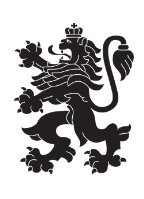 Министерство на земеделието, Областна дирекция „Земеделие“ – гр.ПазарджикЗ   А   П   О   В   Е   Д№ РД-04-173/ 27.09.2022г.МИЛЕНА ВЪЛЧИНОВА – директор на областна дирекция „Земеделие” гр. Пазарджик, след като разгледах, обсъдих и оцених доказателствения материал по административната преписка за землището на с.Дюлево, община Стрелча, област Пазарджик, за стопанската 2022 – 2023 г. (1.10.2022 г. – 1.10.2023 г.), а именно: заповед № РД 07-69/05.08.2022 г., по чл. 37в, ал. 1 ЗСПЗЗ, за създаване на комисия, доклада на комисията и приложените към него: сключеното споразумение, проекта на картата за разпределение на масивите за ползване в землището, проекта на регистър към картата, които са неразделна част от споразумението, както и всички останали документи по преписката,  за да се произнеса установих от фактическа и правна страна следното:І. ФАКТИЧЕСКА СТРАНА1) Заповедта на директора на областна дирекция „Земеделие” гр. Пазарджик № РД 07-69/05.08.2022 г., с която е създадена комисията за землището на с.Дюлево, община Стрелча, област Пазарджик, е издадена до 05.08.2022 г., съгласно разпоредбата на чл. 37в, ал. 1 ЗСПЗЗ.2) Изготвен е доклад на комисията. Докладът съдържа всички необходими реквизити и данни, съгласно чл. 37в, ал. 4 ЗСПЗЗ и чл. 72в, ал. 1 – 4 ППЗСПЗЗ.Към доклада на комисията по чл. 37в, ал. 1 ЗСПЗЗ са приложени сключеното споразумение, проектът на картата на масивите за ползване в землището и проектът на регистър към нея.Сключено е споразумение, което е подписано от всички участници, с което са разпределили масивите за ползване в землището за стопанската 2022 – 2023 г. Спазени са изискванията на чл. 37в, ал. 2 определящи срок за сключване на споразумението и минимална обща площ на масивите за ползване.Неразделна част от споразумението са проектът на картата за разпределение на масивите за ползване в землището и регистърът към нея, който съдържа всички необходими и -съществени данни, съгласно чл. 74, ал. 1 – 4 ППЗСПЗЗ.ІІ. ПРАВНА СТРАНАПроцедурата по сключване на споразумение между ползвателите/собствениците на земеделски земи (имоти), съответно за служебно разпределение на имотите в масивите за ползване в съответното землище, има законната цел за насърчаване на уедрено ползване на земеделските земи и създаване на масиви, ясно изразена в чл. чл. 37б и 37в ЗСПЗЗ, съответно чл.чл. 69 – 76 ППЗСПЗЗ.По своята правна същност процедурата за създаване на масиви за ползване в землището за съответната стопанска година е един смесен, динамичен и последователно осъществяващ се фактически състав. Споразумението между участниците е гражданскоправният юридически факт, а докладът на комисията, служебното разпределение на масивите за ползване и заповедта на директора на областната дирекция „Земеделие”, са административноправните юридически факти.Всички елементи на смесения фактически състав са осъществени, като са спазени изискванията на закона, конкретно посочени във фактическата част на заповедта.С оглед изложените фактически и правни доводи, на основание чл. 37в, ал. 4, ал. 5, ал. 6 и ал. 7 от ЗСПЗЗ, във връзка с чл. 75а, ал. 1, т. 1-3, ал. 2 от ППЗСПЗЗ,Р А З П О Р Е Д И Х:Въз основа на ДОКЛАДА на комисията:ОДОБРЯВАМ сключеното споразумение по чл. 37в, ал. 2 ЗСПЗЗ, включително и за имотите по чл. 37в, ал. 3, т. 2 ЗСПЗЗ, с което са разпределени масивите за ползване в землището на с.Дюлево, община Стрелча, област Пазарджик, за стопанската  2022 -2023 година, считано от 01.10.2022 г. до 01.10.2023 г.ОДОБРЯВАМ картата на разпределените масиви за ползване в посоченото землище, както и регистърът към нея, които са ОКОНЧАТЕЛНИ за стопанската година, считано от 01.10.2022 г. до 01.10.2023 г. Заповедта, заедно с окончателните карта на масивите за ползване и регистър, да се обяви в кметството на с. Дюлево и в сградата на общинската служба по земеделие гр. Панагюрище, както и да се публикува на интернет страницата на община Стрелча и областна дирекция „Земеделие” гр. Пазарджик, в срок от 7 дни от нейното издаване.Ползвател на земеделски земи, на който със заповедта са определени за ползване за стопанската 2022 – 2023 г., земите по чл. 37в, ал. 3, т. 2 от ЗСПЗЗ, е ДЛЪЖЕН да внесе по банкова сметка, с IBAN BG34UBBS80023300251210 и BIC UBBSBGSF, на областна дирекция „Земеделие” гр. Пазарджик, паричната сума в размер на определеното средно годишно рентно плащане за землището, в срок ДО ТРИ МЕСЕЦА от публикуването на настоящата заповед. Сумите са депозитни и се изплащат от областна дирекция „Земеделие” гр. Пазарджик на провоимащите лица, в срок от 10 (десет) години.За ползвателите, които не са заплатили в горния срок паричните суми за ползваните земи по чл. 37в, ал. 3, т. 2 ЗСПЗЗ, съгласно настоящата заповед, директорът на областна дирекция „Земеделие” издава заповед за заплащане на трикратния размер на средното годишно рентно плащане за землището. В седемдневен срок от получаването на заповедта ползвателите превеждат паричните суми по сметка на областна дирекция „Земеделие” гр. Пазарджик.Заповедта може да се обжалва в 14 дневен срок, считано от обявяването/публикуването й, чрез областна дирекция „Земеделие” гр. Пазарджик, по реда предвиден в АПК – по административен пред министъра на земеделието  и/или съдебен ред пред Районен съд гр. Панагюрище.Обжалването на заповедта не спира нейното изпълнение.

Милена Емилова Вълчинова (Директор)
23.09.2022г. 11:36ч.
ОДЗ-Пазарджик


Електронният подпис се намира в отделен файл с название signature.txt.p7s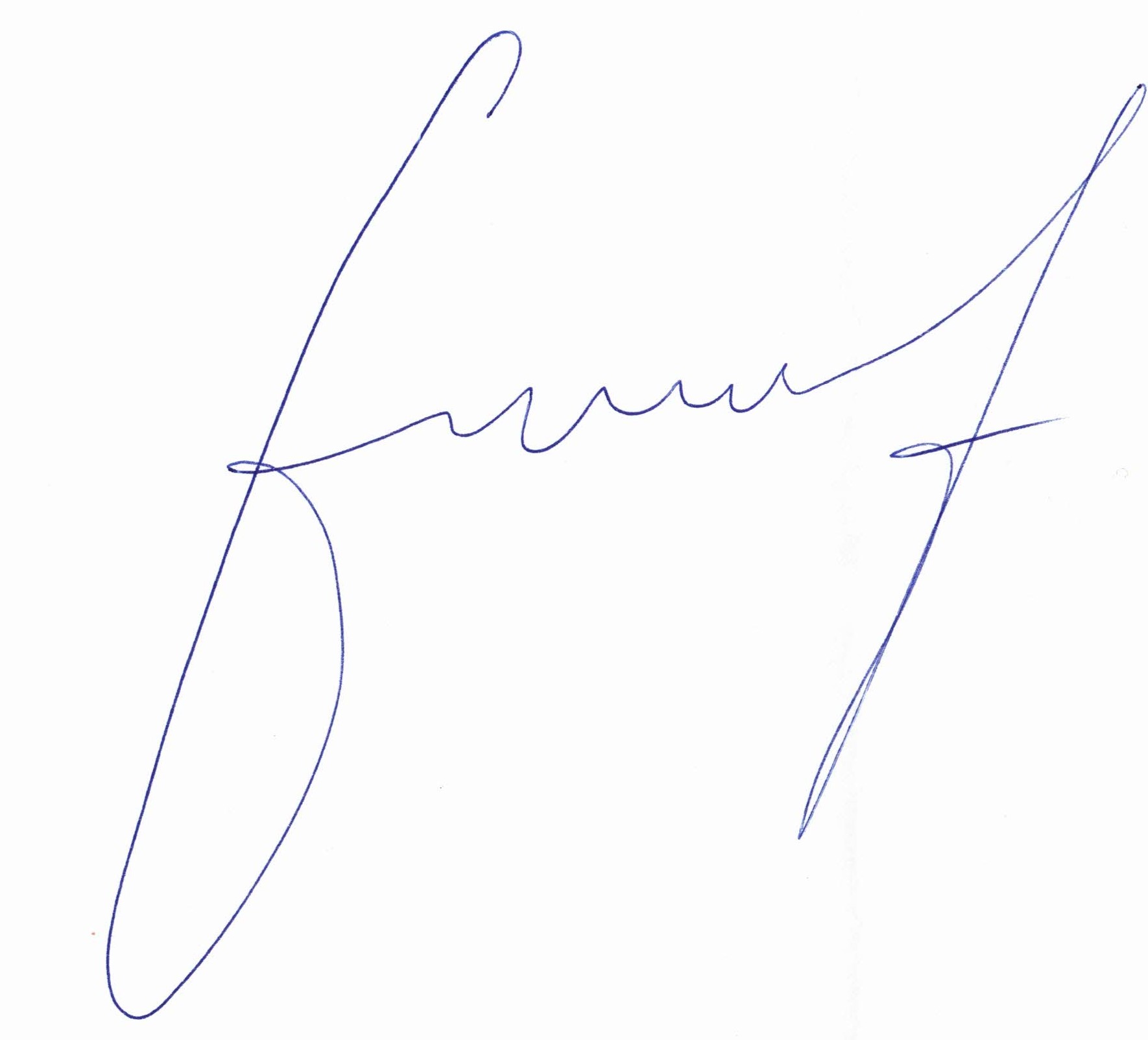 ПРИЛОЖЕНИЕСпоразумение на масиви за ползване на земеделски земи по чл. 37в, ал. 2 от ЗСПЗЗза стопанската 2022/2023 годиназа землището на с. Дюлево, ЕКАТТЕ 24726, община Стрелча, област Пазарджик.ПолзвателМасив №Имот с регистрирано правно основаниеИмот с регистрирано правно основаниеИмот по чл. 37в, ал. 3, т. 2 от ЗСПЗЗИмот по чл. 37в, ал. 3, т. 2 от ЗСПЗЗИмот по чл. 37в, ал. 3, т. 2 от ЗСПЗЗСобственикПолзвателМасив №№Площ дка№Площ дкаДължимо рентно плащане в лв.СобственикЕТ ИВАН ЧЕНЧЕВ43119.536.509ПРСЕТ ИВАН ЧЕНЧЕВ43119.855.143ТКЗЕТ ИВАН ЧЕНЧЕВ43119.924.796ИФЧЕТ ИВАН ЧЕНЧЕВ43119.514.694ИФЧЕТ ИВАН ЧЕНЧЕВ43119.524.442ИФЧЕТ ИВАН ЧЕНЧЕВ43119.934.062НАКЕТ ИВАН ЧЕНЧЕВ43119.593.614АСМЕТ ИВАН ЧЕНЧЕВ43119.833.575ТГЗЕТ ИВАН ЧЕНЧЕВ43119.873.499ПДСЕТ ИВАН ЧЕНЧЕВ43119.862.899ГННЕТ ИВАН ЧЕНЧЕВ43119.452.560НАДЕТ ИВАН ЧЕНЧЕВ43119.812.307ВЕНЖОР АГРО ООДЕТ ИВАН ЧЕНЧЕВ43119.822.267ГИСЕТ ИВАН ЧЕНЧЕВ43119.692.170СБМЕТ ИВАН ЧЕНЧЕВ43119.602.144ЧЕНЧЕВ 2021 ЕООДЕТ ИВАН ЧЕНЧЕВ43119.702.141ИФЧЕТ ИВАН ЧЕНЧЕВ43119.442.136ХИГЕТ ИВАН ЧЕНЧЕВ43119.432.078ГХАЕТ ИВАН ЧЕНЧЕВ43119.402.053ИФЧ и др.ЕТ ИВАН ЧЕНЧЕВ43119.901.941ИАА и др.ЕТ ИВАН ЧЕНЧЕВ43119.501.921АГГЕТ ИВАН ЧЕНЧЕВ43119.421.812НАОЕТ ИВАН ЧЕНЧЕВ43119.391.800ВЕНЖОР АГРО ООДЕТ ИВАН ЧЕНЧЕВ43119.841.800ПГСЕТ ИВАН ЧЕНЧЕВ43119.471.737ГННЕТ ИВАН ЧЕНЧЕВ43119.651.705ИФЧЕТ ИВАН ЧЕНЧЕВ43119.571.70035.69АСГЕТ ИВАН ЧЕНЧЕВ43119.911.699ПДГЕТ ИВАН ЧЕНЧЕВ43119.641.588ИФЧЕТ ИВАН ЧЕНЧЕВ43119.461.550МЕГА ПЛОД ЕООДЕТ ИВАН ЧЕНЧЕВ43119.551.531ХЙГЕТ ИВАН ЧЕНЧЕВ43119.661.498ПСГЕТ ИВАН ЧЕНЧЕВ43119.581.445ДИВИКА ООДЕТ ИВАН ЧЕНЧЕВ43119.621.311ФИЧ и др.ЕТ ИВАН ЧЕНЧЕВ43119.801.265ИФЧ и др.ЕТ ИВАН ЧЕНЧЕВ43119.491.243ИФЧ и др.ЕТ ИВАН ЧЕНЧЕВ43119.611.228ВЕНЖОР АГРО ООДЕТ ИВАН ЧЕНЧЕВ43119.791.224ИФЧ и др.ЕТ ИВАН ЧЕНЧЕВ43119.781.133ВГХЕТ ИВАН ЧЕНЧЕВ43119.681.091МЕГА ПЛОД ЕООДЕТ ИВАН ЧЕНЧЕВ43119.561.089МНКЕТ ИВАН ЧЕНЧЕВ43119.761.007ПГСЕТ ИВАН ЧЕНЧЕВ43119.880.999ИФЧЕТ ИВАН ЧЕНЧЕВ43119.670.972МЕГА ПЛОД ЕООДЕТ ИВАН ЧЕНЧЕВ43119.630.972ИФЧЕТ ИВАН ЧЕНЧЕВ43119.710.724МЕГА ПЛОД ЕООДЕТ ИВАН ЧЕНЧЕВ43119.480.673МСГЕТ ИВАН ЧЕНЧЕВ43119.890.500ПИКЕТ ИВАН ЧЕНЧЕВ43119.720.498ЛСМЕТ ИВАН ЧЕНЧЕВ43119.750.498ИФЧ и др.ЕТ ИВАН ЧЕНЧЕВ43119.730.379СДКЕТ ИВАН ЧЕНЧЕВ43119.410.234РМРЕТ ИВАН ЧЕНЧЕВ43119.740.200СГПОБЩО за ползвателя (дка)102.3591.70035.69ЛАЛО СТОЯНОВ ЕООД1125.179.331НГТЛАЛО СТОЯНОВ ЕООД1125.27.173СНСЛАЛО СТОЯНОВ ЕООД1125.55.465ДГБЛАЛО СТОЯНОВ ЕООД1125.114.759СИДЛАЛО СТОЯНОВ ЕООД1125.64.673ИФЧЛАЛО СТОЯНОВ ЕООД1125.183.879МЕГА ПЛОД ЕООДЛАЛО СТОЯНОВ ЕООД1125.13.787ИФЧЛАЛО СТОЯНОВ ЕООД1125.193.712СРСЛАЛО СТОЯНОВ ЕООД1125.243.376НПИЛАЛО СТОЯНОВ ЕООД1125.292.88760.64АПУЛАЛО СТОЯНОВ ЕООД1125.202.868СНСЛАЛО СТОЯНОВ ЕООД1125.212.800КДМЛАЛО СТОЯНОВ ЕООД1125.91.962ТГЛЛАЛО СТОЯНОВ ЕООД1125.271.900САА и др.ЛАЛО СТОЯНОВ ЕООД1125.41.798БМБЛАЛО СТОЯНОВ ЕООД1125.301.601ГТМЛАЛО СТОЯНОВ ЕООД1125.131.267ЕТИВАН ЧЕНЧЕВЛАЛО СТОЯНОВ ЕООД1125.141.112НАПЛАЛО СТОЯНОВ ЕООД1125.281.042ИФЧ и др.ЛАЛО СТОЯНОВ ЕООД1125.121.000ДИВИКА ООДЛАЛО СТОЯНОВ ЕООД1125.260.997ДИАЛАЛО СТОЯНОВ ЕООД1125.70.967ИФЧ и др.ЛАЛО СТОЯНОВ ЕООД1125.80.964ДДГ и др.ЛАЛО СТОЯНОВ ЕООД1125.250.962ИФЧЛАЛО СТОЯНОВ ЕООД1125.150.600МЕГА ПЛОД ЕООДЛАЛО СТОЯНОВ ЕООД1125.330.447ВИВЛАЛО СТОЯНОВ ЕООД1125.100.429ГННЛАЛО СТОЯНОВ ЕООД1125.30.398КДКЛАЛО СТОЯНОВ ЕООД2128.6542.242ЗНГЛАЛО СТОЯНОВ ЕООД2128.5118.992ИФЧ и др.ЛАЛО СТОЯНОВ ЕООД2128.6417.269ИФЧЛАЛО СТОЯНОВ ЕООД2128.588.626ИФЧЛАЛО СТОЯНОВ ЕООД2128.298.102ГТМЛАЛО СТОЯНОВ ЕООД2128.717.999ДССЛАЛО СТОЯНОВ ЕООД2127.337.300ИФЧЛАЛО СТОЯНОВ ЕООД2128.746.995ЕТИВАН ЧЕНЧЕВ и др.ЛАЛО СТОЯНОВ ЕООД2128.505.999ГБДЛАЛО СТОЯНОВ ЕООД2128.595.999ИФЧ и др.ЛАЛО СТОЯНОВ ЕООД2128.675.065НМА и др.ЛАЛО СТОЯНОВ ЕООД2128.614.692ИФЧ и др.ЛАЛО СТОЯНОВ ЕООД2127.344.399КДМЛАЛО СТОЯНОВ ЕООД2128.724.202ФИЧЛАЛО СТОЯНОВ ЕООД2128.693.899НАМЛАЛО СТОЯНОВ ЕООД2128.463.757ИФЧЛАЛО СТОЯНОВ ЕООД2128.683.299ЕТИВАН ЧЕНЧЕВ и др.ЛАЛО СТОЯНОВ ЕООД2127.383.100ИФЧЛАЛО СТОЯНОВ ЕООД2128.733.000ИФЧЛАЛО СТОЯНОВ ЕООД2128.702.999КБМЛАЛО СТОЯНОВ ЕООД2127.302.766СИЛ и др.ЛАЛО СТОЯНОВ ЕООД2128.622.201ГГПЛАЛО СТОЯНОВ ЕООД2127.322.001ДБДЛАЛО СТОЯНОВ ЕООД2127.372.000ИФЧЛАЛО СТОЯНОВ ЕООД2128.602.000ГАЗЛАЛО СТОЯНОВ ЕООД2127.391.978ГГСЛАЛО СТОЯНОВ ЕООД2127.311.946ИФЧЛАЛО СТОЯНОВ ЕООД2127.351.500КРГ и др.ЛАЛО СТОЯНОВ ЕООД2128.631.500ИДБЛАЛО СТОЯНОВ ЕООД2128.561.385ГПДЛАЛО СТОЯНОВ ЕООД2128.761.244ГИВЛАЛО СТОЯНОВ ЕООД2128.311.170ДБДЛАЛО СТОЯНОВ ЕООД2128.571.060МЕГА ПЛОД ЕООДЛАЛО СТОЯНОВ ЕООД2127.361.000ХГМЛАЛО СТОЯНОВ ЕООД2128.751.000ИСМЛАЛО СТОЯНОВ ЕООД2128.480.999КНК и др.ЛАЛО СТОЯНОВ ЕООД2128.770.892ИФЧ и др.ЛАЛО СТОЯНОВ ЕООД2128.490.800ИАА и др.ЛАЛО СТОЯНОВ ЕООД2128.470.543ВЕНЖОР АГРО ООДЛАЛО СТОЯНОВ ЕООД2127.260.473ИФЧЛАЛО СТОЯНОВ ЕООД2127.270.427ДИВИКА ООДЛАЛО СТОЯНОВ ЕООД2127.250.100ИФЧ и др.ЛАЛО СТОЯНОВ ЕООД515.5052.805МДЛЛАЛО СТОЯНОВ ЕООД5139.152.761СИНЕРГИКА ООДЛАЛО СТОЯНОВ ЕООД617.5156.844ИФЧЛАЛО СТОЯНОВ ЕООД617.5854.550ИФЧЛАЛО СТОЯНОВ ЕООД617.5874.449ФИЧЛАЛО СТОЯНОВ ЕООД617.5792.479ИФЧЛАЛО СТОЯНОВ ЕООД617.5861.103ИФЧЛАЛО СТОЯНОВ ЕООД617.5751.005СИНЕРГИКА ООДЛАЛО СТОЯНОВ ЕООД617.5960.484ФИЧЛАЛО СТОЯНОВ ЕООД918.53214.339ВНКЛАЛО СТОЯНОВ ЕООД9121.157.958ПМУЛАЛО СТОЯНОВ ЕООД9121.197.247САКЛАЛО СТОЯНОВ ЕООД9121.183.99983.98ААПЛАЛО СТОЯНОВ ЕООД9121.143.999ДИВИКА ООДЛАЛО СТОЯНОВ ЕООД9121.173.233ИФЧ и др.ЛАЛО СТОЯНОВ ЕООД9121.132.912ПДУЛАЛО СТОЯНОВ ЕООД9121.92.872ИФЧЛАЛО СТОЯНОВ ЕООД9121.162.793ИМИЛАЛО СТОЯНОВ ЕООД9121.121.720СПМЛАЛО СТОЯНОВ ЕООД9121.111.000ХЙГЛАЛО СТОЯНОВ ЕООД9121.100.786НГПЛАЛО СТОЯНОВ ЕООД10120.325.499115.48АРГЛАЛО СТОЯНОВ ЕООД10120.465.199СПСЛАЛО СТОЯНОВ ЕООД10120.664.997ГННЛАЛО СТОЯНОВ ЕООД10120.334.498ГТМЛАЛО СТОЯНОВ ЕООД10120.343.657ИФЧЛАЛО СТОЯНОВ ЕООД10120.512.993ДИВИКА ООДЛАЛО СТОЯНОВ ЕООД10120.352.694СССЛАЛО СТОЯНОВ ЕООД10120.311.946МЕГА ПЛОД ЕООД и др.ЛАЛО СТОЯНОВ ЕООД10120.301.860СРСЛАЛО СТОЯНОВ ЕООД10120.491.800ГГПЛАЛО СТОЯНОВ ЕООД10120.581.600СРСЛАЛО СТОЯНОВ ЕООД10120.551.500ПБВ и др.ЛАЛО СТОЯНОВ ЕООД10120.561.500ВЕНЖОР АГРО ООДЛАЛО СТОЯНОВ ЕООД10120.571.500ГХАЛАЛО СТОЯНОВ ЕООД10120.291.287ЙГГЛАЛО СТОЯНОВ ЕООД10120.361.200ИФЧ и др.ЛАЛО СТОЯНОВ ЕООД10120.631.200МЕГА ПЛОД ЕООДЛАЛО СТОЯНОВ ЕООД10120.651.000НАКЛАЛО СТОЯНОВ ЕООД10120.371.000ИФЧ и др.ЛАЛО СТОЯНОВ ЕООД10120.641.000ИФЧЛАЛО СТОЯНОВ ЕООД10120.540.800МЕГА ПЛОД ЕООДЛАЛО СТОЯНОВ ЕООД10120.530.800АБГЛАЛО СТОЯНОВ ЕООД10120.500.700КДМЛАЛО СТОЯНОВ ЕООД10120.520.700ИФЧ и др.ЛАЛО СТОЯНОВ ЕООД10120.480.500ФИЧ и др.ЛАЛО СТОЯНОВ ЕООД10120.470.3006.30АНУЛАЛО СТОЯНОВ ЕООД14122.16.936ИФЧЛАЛО СТОЯНОВ ЕООД1418.5372.974ВЕНЖОР АГРО ООДЛАЛО СТОЯНОВ ЕООД14122.52.791ИФЧ и др.ЛАЛО СТОЯНОВ ЕООД14122.41.998ИФЧЛАЛО СТОЯНОВ ЕООД14122.61.71335.98ЦАКЛАЛО СТОЯНОВ ЕООД24105.544.762МЕГА ПЛОД ЕООДЛАЛО СТОЯНОВ ЕООД24105.532.952РМРЛАЛО СТОЯНОВ ЕООД24105.522.838ИФЧЛАЛО СТОЯНОВ ЕООД24105.491.797ИФЧЛАЛО СТОЯНОВ ЕООД24105.501.781ПГКЛАЛО СТОЯНОВ ЕООД24105.510.946ФИНЛАЛО СТОЯНОВ ЕООД27109.247.000ЕБНЛАЛО СТОЯНОВ ЕООД27108.355.998ГНГЛАЛО СТОЯНОВ ЕООД27109.44.997ВЕНЖОР АГРО ООДЛАЛО СТОЯНОВ ЕООД27108.274.928ГННЛАЛО СТОЯНОВ ЕООД27108.744.774ДИВИКА ООДЛАЛО СТОЯНОВ ЕООД27108.834.662ЗНГЛАЛО СТОЯНОВ ЕООД27108.804.464СПСЛАЛО СТОЯНОВ ЕООД27109.914.342ИГБЛАЛО СТОЯНОВ ЕООД27108.1154.000ПДЧЛАЛО СТОЯНОВ ЕООД27109.234.000ИСМ и др.ЛАЛО СТОЯНОВ ЕООД27108.343.997ИФЧ и др.ЛАЛО СТОЯНОВ ЕООД27108.233.962ИФЧ и др.ЛАЛО СТОЯНОВ ЕООД27108.1163.900ВПТЛАЛО СТОЯНОВ ЕООД27108.1033.899ИФЧ и др.ЛАЛО СТОЯНОВ ЕООД27108.173.722ВЕНЖОР АГРО ООДЛАЛО СТОЯНОВ ЕООД27108.253.526ЛГГЛАЛО СТОЯНОВ ЕООД27109.63.399ВЕНЖОР АГРО ООДЛАЛО СТОЯНОВ ЕООД27108.183.330ЕТИВАН ЧЕНЧЕВ и др.ЛАЛО СТОЯНОВ ЕООД27109.253.324ДИВИКА ООДЛАЛО СТОЯНОВ ЕООД27108.323.200ФИЧЛАЛО СТОЯНОВ ЕООД27109.53.000КНК и др.ЛАЛО СТОЯНОВ ЕООД27108.362.999ИФЧ и др.ЛАЛО СТОЯНОВ ЕООД27108.242.990СССЛАЛО СТОЯНОВ ЕООД27108.422.943ИФЧЛАЛО СТОЯНОВ ЕООД27108.992.850ИФЧ и др.ЛАЛО СТОЯНОВ ЕООД27108.312.600САГЛАЛО СТОЯНОВ ЕООД27108.1142.599ГАВЛАЛО СТОЯНОВ ЕООД27108.282.310ИФЧ и др.ЛАЛО СТОЯНОВ ЕООД27108.1022.000ИПСЛАЛО СТОЯНОВ ЕООД27108.332.000ТГЗЛАЛО СТОЯНОВ ЕООД27108.372.000СБДЛАЛО СТОЯНОВ ЕООД27109.21.973ГННЛАЛО СТОЯНОВ ЕООД27109.71.841ГАЗЛАЛО СТОЯНОВ ЕООД27108.41.693КГТЛАЛО СТОЯНОВ ЕООД27108.191.501ИПСЛАЛО СТОЯНОВ ЕООД27109.31.500ГАВЛАЛО СТОЯНОВ ЕООД27108.1001.500ППСЛАЛО СТОЯНОВ ЕООД27108.1111.500ИФЧ и др.ЛАЛО СТОЯНОВ ЕООД27108.131.500ИФЧ и др.ЛАЛО СТОЯНОВ ЕООД27108.261.469МКПЛАЛО СТОЯНОВ ЕООД27108.451.400КРГ и др.ЛАЛО СТОЯНОВ ЕООД27108.761.305ИФЧ и др.ЛАЛО СТОЯНОВ ЕООД27108.111.224ИФЧЛАЛО СТОЯНОВ ЕООД27108.751.200ЕТИВАН ЧЕНЧЕВ и др.ЛАЛО СТОЯНОВ ЕООД27108.461.141ПЛИЛАЛО СТОЯНОВ ЕООД27108.1131.012ИФЧЛАЛО СТОЯНОВ ЕООД27108.401.000ИФЧ и др.ЛАЛО СТОЯНОВ ЕООД27108.1171.000ВЕНЖОР АГРО ООДЛАЛО СТОЯНОВ ЕООД27108.391.000СПМЛАЛО СТОЯНОВ ЕООД27108.1011.000ФИЧ и др.ЛАЛО СТОЯНОВ ЕООД27108.431.000ИФЧ и др.ЛАЛО СТОЯНОВ ЕООД27108.141.000ИФЧЛАЛО СТОЯНОВ ЕООД27108.810.997ИФЧ и др.ЛАЛО СТОЯНОВ ЕООД27108.1280.99420.88ДСТЛАЛО СТОЯНОВ ЕООД27108.480.993ИГГЛАЛО СТОЯНОВ ЕООД27109.220.954АСГЛАЛО СТОЯНОВ ЕООД27108.160.95019.96МГАЛАЛО СТОЯНОВ ЕООД27108.150.944НГХЛАЛО СТОЯНОВ ЕООД27108.1120.910ВПТЛАЛО СТОЯНОВ ЕООД27108.50.88918.67ВИВЛАЛО СТОЯНОВ ЕООД27108.1180.887ССКЛАЛО СТОЯНОВ ЕООД27108.120.874ЛККЛАЛО СТОЯНОВ ЕООД27108.730.855ВИВЛАЛО СТОЯНОВ ЕООД27108.980.840ИФЧЛАЛО СТОЯНОВ ЕООД27108.790.824МЕГА ПЛОД ЕООД и др.ЛАЛО СТОЯНОВ ЕООД27108.820.800ДИВИКА ООД и др.ЛАЛО СТОЯНОВ ЕООД27108.200.800МЕГА ПЛОД ЕООДЛАЛО СТОЯНОВ ЕООД27108.1190.734ИФЧЛАЛО СТОЯНОВ ЕООД27108.60.725ИФЧЛАЛО СТОЯНОВ ЕООД27108.490.627СИНЕРГИКА ООДЛАЛО СТОЯНОВ ЕООД27109.80.52310.99ЦАКЛАЛО СТОЯНОВ ЕООД27108.1200.511ПИЗЛАЛО СТОЯНОВ ЕООД27108.1100.500ГХАЛАЛО СТОЯНОВ ЕООД27108.1090.500ДИВИКА ООДЛАЛО СТОЯНОВ ЕООД27108.440.500ГННЛАЛО СТОЯНОВ ЕООД27108.220.500ФИЧЛАЛО СТОЯНОВ ЕООД27108.1080.400ИФЧЛАЛО СТОЯНОВ ЕООД27108.410.398ИФЧ и др.ЛАЛО СТОЯНОВ ЕООД27108.720.313ДММ и др.ЛАЛО СТОЯНОВ ЕООД27108.470.235СИЛ и др.ЛАЛО СТОЯНОВ ЕООД27109.90.216ГИМЛАЛО СТОЯНОВ ЕООД27108.770.199ДИВИКА ООД и др.ЛАЛО СТОЯНОВ ЕООД27108.30.172ИФЧЛАЛО СТОЯНОВ ЕООД27108.380.111ИФЧ и др.ЛАЛО СТОЯНОВ ЕООД30111.1913.000АГТЛАЛО СТОЯНОВ ЕООД30111.2310.299ИФЧ и др.ЛАЛО СТОЯНОВ ЕООД30111.2810.299ИФЧЛАЛО СТОЯНОВ ЕООД30111.329.099ЗНГЛАЛО СТОЯНОВ ЕООД30111.147.998БДПЛАЛО СТОЯНОВ ЕООД30111.357.483ИФЧЛАЛО СТОЯНОВ ЕООД30111.366.743ИФЧ и др.ЛАЛО СТОЯНОВ ЕООД30111.316.495ДМАЛАЛО СТОЯНОВ ЕООД30111.176.225ГИВЛАЛО СТОЯНОВ ЕООД30111.346.000ИФЧ и др.ЛАЛО СТОЯНОВ ЕООД30111.165.999КНК и др.ЛАЛО СТОЯНОВ ЕООД30111.215.571ДГБЛАЛО СТОЯНОВ ЕООД30111.274.599ИФЧЛАЛО СТОЯНОВ ЕООД30111.294.500ДММ и др.ЛАЛО СТОЯНОВ ЕООД30111.204.472БМБЛАЛО СТОЯНОВ ЕООД30111.104.222ЕТИВАН ЧЕНЧЕВ и др.ЛАЛО СТОЯНОВ ЕООД30111.94.000ИФЧЛАЛО СТОЯНОВ ЕООД30111.183.999ПНТЛАЛО СТОЯНОВ ЕООД30111.243.994МДВЛАЛО СТОЯНОВ ЕООД30111.83.899СБМЛАЛО СТОЯНОВ ЕООД30111.333.000ИФЧЛАЛО СТОЯНОВ ЕООД30111.132.971ГННЛАЛО СТОЯНОВ ЕООД30111.112.963ДПСЛАЛО СТОЯНОВ ЕООД30111.122.946ИНЯЛАЛО СТОЯНОВ ЕООД30111.152.840ВЕНЖОР АГРО ООДЛАЛО СТОЯНОВ ЕООД30111.72.384НАКЛАЛО СТОЯНОВ ЕООД30111.302.000ИФЧЛАЛО СТОЯНОВ ЕООД30111.262.000ПГЧ и др.ЛАЛО СТОЯНОВ ЕООД30111.222.000ЕДФЛАЛО СТОЯНОВ ЕООД30111.251.699ИФЧ и др.ЛАЛО СТОЯНОВ ЕООД30111.381.500ДИВИКА ООДЛАЛО СТОЯНОВ ЕООД30111.371.000ИФЧЛАЛО СТОЯНОВ ЕООД30111.30.556ИФЧЛАЛО СТОЯНОВ ЕООД30111.40.275АСДЛАЛО СТОЯНОВ ЕООД30111.50.1503.15ДИМЛАЛО СТОЯНОВ ЕООД41118.11610.719ВНКЛАЛО СТОЯНОВ ЕООД41118.1028.720ИФЧЛАЛО СТОЯНОВ ЕООД41118.898.719ДИВИКА ООД и др.ЛАЛО СТОЯНОВ ЕООД41118.1418.303ОБЩИНА СТРЕЛЧАЛАЛО СТОЯНОВ ЕООД41118.1197.251ИАА и др.ЛАЛО СТОЯНОВ ЕООД41118.1396.874ОБЩИНА СТРЕЛЧАЛАЛО СТОЯНОВ ЕООД41141.76.330АКП и др.ЛАЛО СТОЯНОВ ЕООД41141.126.000ВПТЛАЛО СТОЯНОВ ЕООД41118.415.148ИФЧ и др.ЛАЛО СТОЯНОВ ЕООД41141.244.998КГГЛАЛО СТОЯНОВ ЕООД41141.14.982ИФЧ и др.ЛАЛО СТОЯНОВ ЕООД41118.974.858ИФЧЛАЛО СТОЯНОВ ЕООД41118.1074.774ОБЩИНА СТРЕЛЧАЛАЛО СТОЯНОВ ЕООД41118.1084.751БМГ и др.ЛАЛО СТОЯНОВ ЕООД41118.1034.519СНСЛАЛО СТОЯНОВ ЕООД41118.1134.256ВГХЛАЛО СТОЯНОВ ЕООД41118.1123.707ИПСЛАЛО СТОЯНОВ ЕООД41118.1053.610ОБЩИНА СТРЕЛЧАЛАЛО СТОЯНОВ ЕООД41141.53.513ГНКЛАЛО СТОЯНОВ ЕООД41118.373.463ОБЩИНА СТРЕЛЧАЛАЛО СТОЯНОВ ЕООД41141.23.179ГКГЛАЛО СТОЯНОВ ЕООД41118.1383.132ФИЧЛАЛО СТОЯНОВ ЕООД41118.1403.126ФИЧЛАЛО СТОЯНОВ ЕООД41141.83.000СПМЛАЛО СТОЯНОВ ЕООД41141.112.996ГТЗЛАЛО СТОЯНОВ ЕООД41118.362.992СДКЛАЛО СТОЯНОВ ЕООД41141.42.957ВНК и др.ЛАЛО СТОЯНОВ ЕООД41118.1152.942ДИВИКА ООДЛАЛО СТОЯНОВ ЕООД41118.922.800АСМЛАЛО СТОЯНОВ ЕООД41118.1042.702ИФЧЛАЛО СТОЯНОВ ЕООД41118.452.576ИФЧЛАЛО СТОЯНОВ ЕООД41118.1112.515ИФЧЛАЛО СТОЯНОВ ЕООД41118.982.269ГТМЛАЛО СТОЯНОВ ЕООД41118.952.268ННК и др.ЛАЛО СТОЯНОВ ЕООД41118.392.219ИФЧЛАЛО СТОЯНОВ ЕООД41118.942.146МРКЛАЛО СТОЯНОВ ЕООД41118.912.135АСДЛАЛО СТОЯНОВ ЕООД41118.1372.000СНСЛАЛО СТОЯНОВ ЕООД41118.931.852СССЛАЛО СТОЯНОВ ЕООД41118.1171.835ППСЛАЛО СТОЯНОВ ЕООД41118.1001.800ИФЧЛАЛО СТОЯНОВ ЕООД41118.1061.767МЕГА ПЛОД ЕООДЛАЛО СТОЯНОВ ЕООД41118.1101.745ВЕНЖОР АГРО ООДЛАЛО СТОЯНОВ ЕООД41141.61.577ИФЧЛАЛО СТОЯНОВ ЕООД41118.1091.554ИФЧЛАЛО СТОЯНОВ ЕООД41118.441.507ИФЧ и др.ЛАЛО СТОЯНОВ ЕООД41118.901.500НМЛЛАЛО СТОЯНОВ ЕООД41118.381.415НАМЛАЛО СТОЯНОВ ЕООД41118.991.108ИСГЛАЛО СТОЯНОВ ЕООД41118.431.000ИСМЛАЛО СТОЯНОВ ЕООД41118.420.861ИФЧ и др.ЛАЛО СТОЯНОВ ЕООД41118.1140.804ПККЛАЛО СТОЯНОВ ЕООД41118.460.799ИФЧЛАЛО СТОЯНОВ ЕООД41118.510.634ПГЧ и др.ЛАЛО СТОЯНОВ ЕООД41118.960.500ИФЧЛАЛО СТОЯНОВ ЕООД41118.1180.467ИФЧ и др.ЛАЛО СТОЯНОВ ЕООД41118.470.221ИФЧЛАЛО СТОЯНОВ ЕООД41118.400.188ВНК и др.ЛАЛО СТОЯНОВ ЕООД41118.880.119ДСТЛАЛО СТОЯНОВ ЕООД42118.738.537ИФЧЛАЛО СТОЯНОВ ЕООД42118.765.742ДИВИКА ООДЛАЛО СТОЯНОВ ЕООД42118.774.655ПБВ и др.ЛАЛО СТОЯНОВ ЕООД42118.604.501ИФЧЛАЛО СТОЯНОВ ЕООД42118.864.500МСГЛАЛО СТОЯНОВ ЕООД42118.794.132ХНМЛАЛО СТОЯНОВ ЕООД42118.824.052ИФЧ и др.ЛАЛО СТОЯНОВ ЕООД42118.723.499ИФЧЛАЛО СТОЯНОВ ЕООД42118.672.839АСГЛАЛО СТОЯНОВ ЕООД42118.852.483АГГЛАЛО СТОЯНОВ ЕООД42118.712.359САГЛАЛО СТОЯНОВ ЕООД42118.692.270САА и др.ЛАЛО СТОЯНОВ ЕООД42118.782.000ДИВИКА ООДЛАЛО СТОЯНОВ ЕООД42118.802.000ИСГЛАЛО СТОЯНОВ ЕООД42118.681.999ЕТИВАН ЧЕНЧЕВ и др.ЛАЛО СТОЯНОВ ЕООД42118.701.932ИФЧЛАЛО СТОЯНОВ ЕООД42118.611.752СИНЕРГИКА ООДЛАЛО СТОЯНОВ ЕООД42118.841.574ИФЧЛАЛО СТОЯНОВ ЕООД42118.751.386СПМЛАЛО СТОЯНОВ ЕООД42118.871.265МЕГА ПЛОД ЕООДЛАЛО СТОЯНОВ ЕООД42118.831.234МССЛАЛО СТОЯНОВ ЕООД42118.880.779ДСТЛАЛО СТОЯНОВ ЕООД42118.660.608ИФЧ и др.ЛАЛО СТОЯНОВ ЕООД46121.49.855ИФЧЛАЛО СТОЯНОВ ЕООД46121.85.278ФИЧЛАЛО СТОЯНОВ ЕООД46121.22.938КННЛАЛО СТОЯНОВ ЕООД46121.72.532ИСГЛАЛО СТОЯНОВ ЕООД46121.52.525САГЛАЛО СТОЯНОВ ЕООД46121.12.33949.11МЕГА ПЛОД ЕООДЛАЛО СТОЯНОВ ЕООД46121.61.717ИСГЛАЛО СТОЯНОВ ЕООД54125.707.439ПЛИЛАЛО СТОЯНОВ ЕООД54125.736.999ФИЧЛАЛО СТОЯНОВ ЕООД54125.744.794ХИГЛАЛО СТОЯНОВ ЕООД54125.834.000КННЛАЛО СТОЯНОВ ЕООД54125.793.861АДТ и др.ЛАЛО СТОЯНОВ ЕООД54125.863.499ДИВИКА ООДЛАЛО СТОЯНОВ ЕООД54125.763.253ДПТЛАЛО СТОЯНОВ ЕООД54125.712.567ИФЧЛАЛО СТОЯНОВ ЕООД54125.802.545ПККЛАЛО СТОЯНОВ ЕООД54125.872.500ИФЧ и др.ЛАЛО СТОЯНОВ ЕООД54125.822.000ВПТЛАЛО СТОЯНОВ ЕООД54125.881.999ИФЧ и др.ЛАЛО СТОЯНОВ ЕООД54125.811.955ГСНЛАЛО СТОЯНОВ ЕООД54125.751.640ИМИЛАЛО СТОЯНОВ ЕООД54125.771.457ДИВИКА ООДЛАЛО СТОЯНОВ ЕООД54125.721.040САГЛАЛО СТОЯНОВ ЕООД54125.841.000ИФЧЛАЛО СТОЯНОВ ЕООД54125.850.500ЙГГЛАЛО СТОЯНОВ ЕООД57126.648.883ААБЛАЛО СТОЯНОВ ЕООД57126.675.562ИФЧЛАЛО СТОЯНОВ ЕООД57126.574.651ИПСЛАЛО СТОЯНОВ ЕООД57126.503.692ПКМЛАЛО СТОЯНОВ ЕООД57126.683.498ИФЧЛАЛО СТОЯНОВ ЕООД57126.472.977ИФЧ и др.ЛАЛО СТОЯНОВ ЕООД57126.532.778МЕГА ПЛОД ЕООДЛАЛО СТОЯНОВ ЕООД57126.592.666БДПЛАЛО СТОЯНОВ ЕООД57126.582.644ИФЧ и др.ЛАЛО СТОЯНОВ ЕООД57126.542.479КРГ и др.ЛАЛО СТОЯНОВ ЕООД57126.482.451СГПЛАЛО СТОЯНОВ ЕООД57126.551.999ПДЧЛАЛО СТОЯНОВ ЕООД57126.631.998ИФЧ и др.ЛАЛО СТОЯНОВ ЕООД57126.491.843ДБДЛАЛО СТОЯНОВ ЕООД57126.701.764ИФЧЛАЛО СТОЯНОВ ЕООД57126.621.725НАОЛАЛО СТОЯНОВ ЕООД57126.611.712СРСЛАЛО СТОЯНОВ ЕООД57126.661.611ИФЧЛАЛО СТОЯНОВ ЕООД57126.521.346ДПТЛАЛО СТОЯНОВ ЕООД57126.511.00021.00МПТ и др.ЛАЛО СТОЯНОВ ЕООД57126.601.000МДВЛАЛО СТОЯНОВ ЕООД57126.691.000МНКЛАЛО СТОЯНОВ ЕООД57126.651.000СРС и др.ЛАЛО СТОЯНОВ ЕООД57126.560.756ИФЧ и др.ЛАЛО СТОЯНОВ ЕООД59129.1115.567ДИВИКА ООДЛАЛО СТОЯНОВ ЕООД59129.449.052ЦРРЛАЛО СТОЯНОВ ЕООД59129.66.822НХА и др.ЛАЛО СТОЯНОВ ЕООД59129.96.498НПИЛАЛО СТОЯНОВ ЕООД59129.456.450МЕГА ПЛОД ЕООДЛАЛО СТОЯНОВ ЕООД59129.194.168ИФЧЛАЛО СТОЯНОВ ЕООД59129.153.792ИФЧЛАЛО СТОЯНОВ ЕООД59129.103.740ИИАЛАЛО СТОЯНОВ ЕООД59129.53.159ИФЧ и др.ЛАЛО СТОЯНОВ ЕООД59129.143.010ВЕНЖОР АГРО ООДЛАЛО СТОЯНОВ ЕООД59129.183.000ИФЧЛАЛО СТОЯНОВ ЕООД59129.42.825ГТЗЛАЛО СТОЯНОВ ЕООД59129.12.594ТГПЛАЛО СТОЯНОВ ЕООД59129.82.519СИНЕРГИКА ООДЛАЛО СТОЯНОВ ЕООД59129.32.487ИГГЛАЛО СТОЯНОВ ЕООД59129.462.484РДЛЛАЛО СТОЯНОВ ЕООД59129.172.000АКП и др.ЛАЛО СТОЯНОВ ЕООД59129.21.963ДИВИКА ООДЛАЛО СТОЯНОВ ЕООД59129.421.726ПКМЛАЛО СТОЯНОВ ЕООД59129.201.629ПИЗЛАЛО СТОЯНОВ ЕООД59129.431.20025.20БЯДЛАЛО СТОЯНОВ ЕООД59129.161.199ИФЧ и др.ЛАЛО СТОЯНОВ ЕООД59129.211.000ГННЛАЛО СТОЯНОВ ЕООД59129.70.911ИФЧ и др.ЛАЛО СТОЯНОВ ЕООД59129.410.842АНПЛАЛО СТОЯНОВ ЕООД59129.220.235ХГМЛАЛО СТОЯНОВ ЕООД65131.28.997ЕТИВАН ЧЕНЧЕВ и др.ЛАЛО СТОЯНОВ ЕООД65131.817.999ИФЧ и др.ЛАЛО СТОЯНОВ ЕООД65131.446.999ИВВЛАЛО СТОЯНОВ ЕООД65131.436.284ИФЧ и др.ЛАЛО СТОЯНОВ ЕООД65131.475.585ГАВЛАЛО СТОЯНОВ ЕООД65131.795.499КДКЛАЛО СТОЯНОВ ЕООД65131.424.945ДВУЛАЛО СТОЯНОВ ЕООД65131.154.799ГПДЛАЛО СТОЯНОВ ЕООД65131.134.500ДИВИКА ООДЛАЛО СТОЯНОВ ЕООД65131.164.499ЯВВЛАЛО СТОЯНОВ ЕООД65131.264.201ГИВЛАЛО СТОЯНОВ ЕООД65131.324.000ДИВИКА ООДЛАЛО СТОЯНОВ ЕООД65131.833.996ИФЧЛАЛО СТОЯНОВ ЕООД65131.273.899ИФЧЛАЛО СТОЯНОВ ЕООД65131.403.756АСГЛАЛО СТОЯНОВ ЕООД65131.303.501ИФЧЛАЛО СТОЯНОВ ЕООД65131.143.499ДИМЛАЛО СТОЯНОВ ЕООД65131.313.498ВНК и др.ЛАЛО СТОЯНОВ ЕООД65131.393.412ИФЧЛАЛО СТОЯНОВ ЕООД65131.72.999ВЕНЖОР АГРО ООДЛАЛО СТОЯНОВ ЕООД65131.62.600ИФЧ и др.ЛАЛО СТОЯНОВ ЕООД65131.12.399НХА и др.ЛАЛО СТОЯНОВ ЕООД65131.412.369ИФЧЛАЛО СТОЯНОВ ЕООД65131.782.300ХГМЛАЛО СТОЯНОВ ЕООД65131.802.000ИФЧ и др.ЛАЛО СТОЯНОВ ЕООД65131.332.000ПАБЛАЛО СТОЯНОВ ЕООД65131.172.00042.00ГГАЛАЛО СТОЯНОВ ЕООД65131.112.000ИФЧЛАЛО СТОЯНОВ ЕООД65131.122.000ДССЛАЛО СТОЯНОВ ЕООД65131.242.000АГКЛАЛО СТОЯНОВ ЕООД65131.381.911ИСМЛАЛО СТОЯНОВ ЕООД65131.51.800ПДС и др.ЛАЛО СТОЯНОВ ЕООД65131.101.800СНСЛАЛО СТОЯНОВ ЕООД65131.291.600НМЛЛАЛО СТОЯНОВ ЕООД65131.251.499ФИЧЛАЛО СТОЯНОВ ЕООД65131.351.385АСМЛАЛО СТОЯНОВ ЕООД65131.821.095ИФЧЛАЛО СТОЯНОВ ЕООД65131.361.000СДМЛАЛО СТОЯНОВ ЕООД65131.191.000ППСЛАЛО СТОЯНОВ ЕООД65131.221.000ИФЧЛАЛО СТОЯНОВ ЕООД65131.181.000ГИЛЛАЛО СТОЯНОВ ЕООД65131.371.000ПИКЛАЛО СТОЯНОВ ЕООД65131.91.000СЙГЛАЛО СТОЯНОВ ЕООД65131.201.000ДКМЛАЛО СТОЯНОВ ЕООД65131.211.000ДИВИКА ООД и др.ЛАЛО СТОЯНОВ ЕООД65131.341.000ИФЧЛАЛО СТОЯНОВ ЕООД65131.231.000ИФЧ и др.ЛАЛО СТОЯНОВ ЕООД65131.281.000МЕГА ПЛОД ЕООДЛАЛО СТОЯНОВ ЕООД65131.451.000ИПСЛАЛО СТОЯНОВ ЕООД65131.41.00021.00ААПЛАЛО СТОЯНОВ ЕООД65131.461.000ИФЧ и др.ЛАЛО СТОЯНОВ ЕООД65131.81.000ИСГЛАЛО СТОЯНОВ ЕООД65131.30.80016.80ДИБЛАЛО СТОЯНОВ ЕООД66131.6714.746СТГ и др.ЛАЛО СТОЯНОВ ЕООД66131.618.069ВЕНЖОР АГРО ООДЛАЛО СТОЯНОВ ЕООД66131.595.488ГТЗ и др.ЛАЛО СТОЯНОВ ЕООД66131.483.998ССКЛАЛО СТОЯНОВ ЕООД66131.1123.068ГХТЛАЛО СТОЯНОВ ЕООД66131.572.999ИФЧ и др.ЛАЛО СТОЯНОВ ЕООД66131.1072.748СНСЛАЛО СТОЯНОВ ЕООД66131.492.134ТГЛЛАЛО СТОЯНОВ ЕООД66131.602.000ДИВИКА ООД и др.ЛАЛО СТОЯНОВ ЕООД66131.1011.999ИИКЛАЛО СТОЯНОВ ЕООД66131.581.999ИВВЛАЛО СТОЯНОВ ЕООД66131.541.90039.89МПТ и др.ЛАЛО СТОЯНОВ ЕООД66131.551.500ИФЧЛАЛО СТОЯНОВ ЕООД66131.511.476ЕТИВАН ЧЕНЧЕВЛАЛО СТОЯНОВ ЕООД66131.621.376ИДБЛАЛО СТОЯНОВ ЕООД66131.561.000ИНЯЛАЛО СТОЯНОВ ЕООД66131.631.000СЙГЛАЛО СТОЯНОВ ЕООД66131.530.999ФИЧЛАЛО СТОЯНОВ ЕООД66131.520.981МКПЛАЛО СТОЯНОВ ЕООД66131.500.957ИФЧ и др.ЛАЛО СТОЯНОВ ЕООД66131.640.956ХЙГЛАЛО СТОЯНОВ ЕООД70136.4717.000ИФЧ и др.ЛАЛО СТОЯНОВ ЕООД70136.6712.526ИФЧЛАЛО СТОЯНОВ ЕООД70136.799.554ПГЧ и др.ЛАЛО СТОЯНОВ ЕООД70136.469.016ЦДДЛАЛО СТОЯНОВ ЕООД70136.456.978ИФЧЛАЛО СТОЯНОВ ЕООД70136.826.823ИПСЛАЛО СТОЯНОВ ЕООД70136.1485.498ФИЧ и др.ЛАЛО СТОЯНОВ ЕООД70136.175.451ИФЧЛАЛО СТОЯНОВ ЕООД70136.765.340АСМЛАЛО СТОЯНОВ ЕООД70136.155.286ИФЧ и др.ЛАЛО СТОЯНОВ ЕООД70136.1495.004МЕГА ПЛОД ЕООДЛАЛО СТОЯНОВ ЕООД70136.1394.554ИФЧЛАЛО СТОЯНОВ ЕООД70136.694.55095.55ИСДЛАЛО СТОЯНОВ ЕООД70136.1364.549ИФЧ и др.ЛАЛО СТОЯНОВ ЕООД70136.704.443ИФЧЛАЛО СТОЯНОВ ЕООД70136.64.053ГНКЛАЛО СТОЯНОВ ЕООД70136.1353.639МЕГА ПЛОД ЕООДЛАЛО СТОЯНОВ ЕООД70136.163.562ИФЧ и др.ЛАЛО СТОЯНОВ ЕООД70136.443.468ИФЧЛАЛО СТОЯНОВ ЕООД70136.1733.283ИФЧЛАЛО СТОЯНОВ ЕООД70136.1323.186АНПЛАЛО СТОЯНОВ ЕООД70136.752.893ПДТ и др.ЛАЛО СТОЯНОВ ЕООД70136.842.837ДИВИКА ООД и др.ЛАЛО СТОЯНОВ ЕООД70136.1312.731ГИВЛАЛО СТОЯНОВ ЕООД70136.812.730ЕТИВАН ЧЕНЧЕВ и др.ЛАЛО СТОЯНОВ ЕООД70136.1282.730ИФЧ и др.ЛАЛО СТОЯНОВ ЕООД70136.802.730ДИВИКА ООДЛАЛО СТОЯНОВ ЕООД70136.682.666ИФЧЛАЛО СТОЯНОВ ЕООД70136.1442.600ДИВИКА ООД и др.ЛАЛО СТОЯНОВ ЕООД70136.782.275ИФЧ и др.ЛАЛО СТОЯНОВ ЕООД70136.832.274ГИКЛАЛО СТОЯНОВ ЕООД70136.1242.274ВПТЛАЛО СТОЯНОВ ЕООД70136.212.251ПИСЛАЛО СТОЯНОВ ЕООД70136.1332.185ХЙГЛАЛО СТОЯНОВ ЕООД70136.1451.820НМА и др.ЛАЛО СТОЯНОВ ЕООД70136.1271.820ЗНГЛАЛО СТОЯНОВ ЕООД70136.431.820ДИВИКА ООДЛАЛО СТОЯНОВ ЕООД70136.1261.820НГПЛАЛО СТОЯНОВ ЕООД70136.1231.820ДИВИКА ООДЛАЛО СТОЯНОВ ЕООД70136.201.819ИФЧЛАЛО СТОЯНОВ ЕООД70136.481.717ИФЧ и др.ЛАЛО СТОЯНОВ ЕООД70136.741.649ИФЧЛАЛО СТОЯНОВ ЕООД70136.1371.639РМРЛАЛО СТОЯНОВ ЕООД70136.1341.639КДКЛАЛО СТОЯНОВ ЕООД70136.1251.638ФИЧ и др.ЛАЛО СТОЯНОВ ЕООД70136.1421.367ТГЛЛАЛО СТОЯНОВ ЕООД70136.771.365МЕГА ПЛОД ЕООДЛАЛО СТОЯНОВ ЕООД70136.1431.365АСГЛАЛО СТОЯНОВ ЕООД70136.1471.364ДИВИКА ООДЛАЛО СТОЯНОВ ЕООД70136.191.250ФИЧЛАЛО СТОЯНОВ ЕООД70136.1221.150ИАКЛАЛО СТОЯНОВ ЕООД70136.1411.093ЦРРЛАЛО СТОЯНОВ ЕООД70136.1401.093ПГСЛАЛО СТОЯНОВ ЕООД70136.1301.091ИФЧЛАЛО СТОЯНОВ ЕООД70136.1291.001ЕНАЛАЛО СТОЯНОВ ЕООД70136.1190.974ДСПЛАЛО СТОЯНОВ ЕООД70136.850.910НХА и др.ЛАЛО СТОЯНОВ ЕООД70136.420.736ИФЧЛАЛО СТОЯНОВ ЕООД70136.1380.728АБГЛАЛО СТОЯНОВ ЕООД70136.180.72315.18МПДЛАЛО СТОЯНОВ ЕООД70136.1460.455ИФЧЛАЛО СТОЯНОВ ЕООД70136.860.425ИФЧ и др.ЛАЛО СТОЯНОВ ЕООД70136.630.146СТГ и др.ЛАЛО СТОЯНОВ ЕООД75138.4711.799ИФЧ и др.ЛАЛО СТОЯНОВ ЕООД75138.126.823ХГТЛАЛО СТОЯНОВ ЕООД75138.386.367ЕТИВАН ЧЕНЧЕВ и др.ЛАЛО СТОЯНОВ ЕООД75138.574.732ХИГЛАЛО СТОЯНОВ ЕООД75138.134.549ИЕБЛАЛО СТОЯНОВ ЕООД75138.144.474СРС и др.ЛАЛО СТОЯНОВ ЕООД75138.354.043ИДПЛАЛО СТОЯНОВ ЕООД75138.623.864КННЛАЛО СТОЯНОВ ЕООД75138.93.821ИФЧ и др.ЛАЛО СТОЯНОВ ЕООД75138.433.804ВЕНЖОР АГРО ООДЛАЛО СТОЯНОВ ЕООД75138.373.791ИФЧ и др.ЛАЛО СТОЯНОВ ЕООД75138.413.639САГЛАЛО СТОЯНОВ ЕООД75138.443.472НХА и др.ЛАЛО СТОЯНОВ ЕООД75138.593.365СТГ и др.ЛАЛО СТОЯНОВ ЕООД75138.343.318ИФЧЛАЛО СТОЯНОВ ЕООД75138.583.185ВЕНЖОР АГРО ООДЛАЛО СТОЯНОВ ЕООД75138.682.887ВНК и др.ЛАЛО СТОЯНОВ ЕООД75138.202.771АКП и др.ЛАЛО СТОЯНОВ ЕООД75138.192.740ЯВВЛАЛО СТОЯНОВ ЕООД75138.392.730МЕГА ПЛОД ЕООД и др.ЛАЛО СТОЯНОВ ЕООД75138.32.729ВЕНЖОР АГРО ООДЛАЛО СТОЯНОВ ЕООД75138.602.721ТРКЛАЛО СТОЯНОВ ЕООД75138.422.714ПЛИЛАЛО СТОЯНОВ ЕООД75138.492.709МЕГА ПЛОД ЕООДЛАЛО СТОЯНОВ ЕООД75138.242.688ИФЧЛАЛО СТОЯНОВ ЕООД75138.152.665ИФЧ и др.ЛАЛО СТОЯНОВ ЕООД75138.512.524ГАЗЛАЛО СТОЯНОВ ЕООД75138.222.368ПИЗЛАЛО СТОЯНОВ ЕООД75138.562.366НАДЛАЛО СТОЯНОВ ЕООД75138.612.357ДММ и др.ЛАЛО СТОЯНОВ ЕООД75138.162.274ИФЧ и др.ЛАЛО СТОЯНОВ ЕООД75138.42.274ДДДЛАЛО СТОЯНОВ ЕООД75138.172.274ИФЧЛАЛО СТОЯНОВ ЕООД75138.252.182ИФЧЛАЛО СТОЯНОВ ЕООД75138.212.096ИФЧЛАЛО СТОЯНОВ ЕООД75138.402.002ХНМЛАЛО СТОЯНОВ ЕООД75138.361.821ИФЧЛАЛО СТОЯНОВ ЕООД75138.321.820ИФЧЛАЛО СТОЯНОВ ЕООД75138.111.820РНДЛАЛО СТОЯНОВ ЕООД75138.71.820КРГ и др.ЛАЛО СТОЯНОВ ЕООД75138.81.820ИФЧ и др.ЛАЛО СТОЯНОВ ЕООД75138.281.815СИЛ и др.ЛАЛО СТОЯНОВ ЕООД75138.181.802ППС и др.ЛАЛО СТОЯНОВ ЕООД75138.481.783МДЛЛАЛО СТОЯНОВ ЕООД75138.271.757ДИВИКА ООД и др.ЛАЛО СТОЯНОВ ЕООД75138.231.742ИФЧЛАЛО СТОЯНОВ ЕООД75138.461.739СРСЛАЛО СТОЯНОВ ЕООД75138.631.67235.11СВЧЛАЛО СТОЯНОВ ЕООД75138.331.591ИФЧ и др.ЛАЛО СТОЯНОВ ЕООД75138.61.36428.64ВИВЛАЛО СТОЯНОВ ЕООД75138.451.263ИФЧ и др.ЛАЛО СТОЯНОВ ЕООД75138.101.183ГИЛЛАЛО СТОЯНОВ ЕООД75138.311.145ИФЧЛАЛО СТОЯНОВ ЕООД75138.301.029СИНЕРГИКА ООДЛАЛО СТОЯНОВ ЕООД75138.501.01421.30ИСГЛАЛО СТОЯНОВ ЕООД75138.50.910ИФЧЛАЛО СТОЯНОВ ЕООД75138.10.880ФИЧ и др.ЛАЛО СТОЯНОВ ЕООД75138.290.856СТЗЛАЛО СТОЯНОВ ЕООД75138.520.833ПДЧЛАЛО СТОЯНОВ ЕООД75138.530.776ИФЧ и др.ЛАЛО СТОЯНОВ ЕООД75138.20.710ИФЧ и др.ЛАЛО СТОЯНОВ ЕООД75138.260.702ВЕНЖОР АГРО ООДЛАЛО СТОЯНОВ ЕООД75138.640.479ФИЧЛАЛО СТОЯНОВ ЕООД75138.540.276НАОЛАЛО СТОЯНОВ ЕООД77139.243.845ГННЛАЛО СТОЯНОВ ЕООД77139.173.668ГТЗЛАЛО СТОЯНОВ ЕООД77139.143.082ИФЧЛАЛО СТОЯНОВ ЕООД77139.92.801НХАЛАЛО СТОЯНОВ ЕООД77139.122.126ЦРРЛАЛО СТОЯНОВ ЕООД77139.221.877ИФЧЛАЛО СТОЯНОВ ЕООД77139.251.756ИФЧЛАЛО СТОЯНОВ ЕООД77139.161.561ГТЗЛАЛО СТОЯНОВ ЕООД77139.231.537ГННЛАЛО СТОЯНОВ ЕООД77139.211.378ИФЧЛАЛО СТОЯНОВ ЕООД77139.180.658СРСЛАЛО СТОЯНОВ ЕООД80141.284.973СМУЛАЛО СТОЯНОВ ЕООД80141.144.952САКЛАЛО СТОЯНОВ ЕООД81141.164.849ННК и др.ЛАЛО СТОЯНОВ ЕООД81141.233.999ИФЧЛАЛО СТОЯНОВ ЕООД81141.222.999САЗЛАЛО СТОЯНОВ ЕООД82141.263.660ИФЧЛАЛО СТОЯНОВ ЕООД91122.423.796АКП и др.ЛАЛО СТОЯНОВ ЕООД91122.412.519ДИВИКА ООДЛАЛО СТОЯНОВ ЕООД91122.431.595ПСГЛАЛО СТОЯНОВ ЕООД92132.437.572ИФЧ и др.ЛАЛО СТОЯНОВ ЕООД92132.136.673СРСЛАЛО СТОЯНОВ ЕООД92132.55.324ГАЗЛАЛО СТОЯНОВ ЕООД92132.164.933ИФЧ и др.ЛАЛО СТОЯНОВ ЕООД92132.424.901ДИВИКА ООДЛАЛО СТОЯНОВ ЕООД92132.284.770ИФЧ и др.ЛАЛО СТОЯНОВ ЕООД92132.144.740СИНЕРГИКА ООДЛАЛО СТОЯНОВ ЕООД92132.414.271РКБЛАЛО СТОЯНОВ ЕООД92132.514.151ИФЧЛАЛО СТОЯНОВ ЕООД92132.33.642ГТЗЛАЛО СТОЯНОВ ЕООД92132.403.575БДПЛАЛО СТОЯНОВ ЕООД92132.223.499ДПТЛАЛО СТОЯНОВ ЕООД92132.173.370ФИЧЛАЛО СТОЯНОВ ЕООД92132.363.316ЗНГЛАЛО СТОЯНОВ ЕООД92132.353.298РСКЛАЛО СТОЯНОВ ЕООД92132.343.000ГННЛАЛО СТОЯНОВ ЕООД92132.502.860ГННЛАЛО СТОЯНОВ ЕООД92132.242.712ДСТЛАЛО СТОЯНОВ ЕООД92132.82.693ТКЗЛАЛО СТОЯНОВ ЕООД92132.92.600СТЗЛАЛО СТОЯНОВ ЕООД92132.202.525МСГЛАЛО СТОЯНОВ ЕООД92132.212.500ПМУЛАЛО СТОЯНОВ ЕООД92132.122.367ВНК и др.ЛАЛО СТОЯНОВ ЕООД92132.272.105ФИЧЛАЛО СТОЯНОВ ЕООД92132.492.089ДИЗЛАЛО СТОЯНОВ ЕООД92132.382.000ИФЧ и др.ЛАЛО СТОЯНОВ ЕООД92132.332.000КРГ и др.ЛАЛО СТОЯНОВ ЕООД92132.152.000ПДУЛАЛО СТОЯНОВ ЕООД92132.292.000МАГЛАЛО СТОЯНОВ ЕООД92132.21.997МПДЛАЛО СТОЯНОВ ЕООД92132.191.857МЕГА ПЛОД ЕООД и др.ЛАЛО СТОЯНОВ ЕООД92132.101.799САЗЛАЛО СТОЯНОВ ЕООД92132.391.699ИФЧ и др.ЛАЛО СТОЯНОВ ЕООД92132.41.617ЛККЛАЛО СТОЯНОВ ЕООД92132.61.500МЕГА ПЛОД ЕООДЛАЛО СТОЯНОВ ЕООД92132.301.500ИФЧ и др.ЛАЛО СТОЯНОВ ЕООД92132.321.277СПМЛАЛО СТОЯНОВ ЕООД92132.181.000ИФЧ и др.ЛАЛО СТОЯНОВ ЕООД92132.371.000ИФЧЛАЛО СТОЯНОВ ЕООД92132.251.000МЕГА ПЛОД ЕООДЛАЛО СТОЯНОВ ЕООД92132.441.000ИФЧЛАЛО СТОЯНОВ ЕООД92132.451.000СИСЛАЛО СТОЯНОВ ЕООД92132.110.996ДИВИКА ООД и др.ЛАЛО СТОЯНОВ ЕООД92132.520.940НАУЛАЛО СТОЯНОВ ЕООД92132.70.935ДИВИКА ООД и др.ЛАЛО СТОЯНОВ ЕООД92132.530.899ИФЧ и др.ЛАЛО СТОЯНОВ ЕООД92132.480.855ДВСЛАЛО СТОЯНОВ ЕООД92132.310.645ИФЧ и др.ЛАЛО СТОЯНОВ ЕООД92132.260.574ИФЧЛАЛО СТОЯНОВ ЕООД92132.460.498ГСНЛАЛО СТОЯНОВ ЕООД92132.470.427ПГСЛАЛО СТОЯНОВ ЕООД92132.540.314МЕГА ПЛОД ЕООДЛАЛО СТОЯНОВ ЕООД9416.5285.519ОБЩИНА СТРЕЛЧАЛАЛО СТОЯНОВ ЕООД9416.7004.654ВНК и др.ЛАЛО СТОЯНОВ ЕООД9416.7033.672МКП и др.ЛАЛО СТОЯНОВ ЕООД9416.5292.702ПДЧЛАЛО СТОЯНОВ ЕООД9416.7492.123ОБЩИНА СТРЕЛЧАЛАЛО СТОЯНОВ ЕООД9416.7511.993ДМВЛАЛО СТОЯНОВ ЕООД9416.7501.748ОБЩИНА СТРЕЛЧАЛАЛО СТОЯНОВ ЕООД9416.8161.746ГИКЛАЛО СТОЯНОВ ЕООД9416.8151.746ИФЧЛАЛО СТОЯНОВ ЕООД9416.7431.746ЛСВЛАЛО СТОЯНОВ ЕООД9416.7401.556ДИВИКА ООДЛАЛО СТОЯНОВ ЕООД9416.7021.497ГНК и др.ЛАЛО СТОЯНОВ ЕООД9416.7391.467ИФЧЛАЛО СТОЯНОВ ЕООД9416.7081.442ПДСЛАЛО СТОЯНОВ ЕООД9416.7011.390ВЕНЖОР АГРО ООДЛАЛО СТОЯНОВ ЕООД9416.7061.385ИФЧЛАЛО СТОЯНОВ ЕООД9416.7071.328ДИВИКА ООД и др.ЛАЛО СТОЯНОВ ЕООД9416.7381.131ВЕНЖОР АГРО ООДЛАЛО СТОЯНОВ ЕООД9416.7410.961ОБЩИНА СТРЕЛЧАЛАЛО СТОЯНОВ ЕООД9416.7040.781МСГЛАЛО СТОЯНОВ ЕООД9416.7420.635ННК и др.ЛАЛО СТОЯНОВ ЕООД9416.7320.611АГВЛАЛО СТОЯНОВ ЕООД9416.7470.523ЦДДЛАЛО СТОЯНОВ ЕООД9416.7480.228РССЛАЛО СТОЯНОВ ЕООД9416.7310.198ФИЧЛАЛО СТОЯНОВ ЕООД9915.55716.137ОБЩИНА СТРЕЛЧАЛАЛО СТОЯНОВ ЕООД9915.5564.749ОБЩИНА СТРЕЛЧАЛАЛО СТОЯНОВ ЕООД9915.5122.706МДЛОБЩО за ползвателя (дка)2014.98837.466786.79МЕГА ПЛОД ЕООД415.5024.595ИФЧ и др.МЕГА ПЛОД ЕООД4139.53.40871.57СИДМЕГА ПЛОД ЕООД4139.113.401ППС и др.МЕГА ПЛОД ЕООД4139.70.720СДММЕГА ПЛОД ЕООД29109.7610.930СТАВЕН ООДМЕГА ПЛОД ЕООД29109.786.099ПККМЕГА ПЛОД ЕООД29109.794.499ИФЧМЕГА ПЛОД ЕООД29109.803.999ИФЧ и др.МЕГА ПЛОД ЕООД29109.813.981ЦРРМЕГА ПЛОД ЕООД29109.773.499ГННМЕГА ПЛОД ЕООД29109.753.000СРСМЕГА ПЛОД ЕООД29109.822.964ДПТМЕГА ПЛОД ЕООД29109.732.368ДДДМЕГА ПЛОД ЕООД29109.741.992СИНЕРГИКА ООДМЕГА ПЛОД ЕООД29109.831.067НСУМЕГА ПЛОД ЕООД62130.224.994ПЛИМЕГА ПЛОД ЕООД62130.233.999ЗАЯМЕГА ПЛОД ЕООД62130.243.000ИФЧМЕГА ПЛОД ЕООД62130.253.000БЯДМЕГА ПЛОД ЕООД62130.292.953ЦРРМЕГА ПЛОД ЕООД62130.142.840ИФЧ и др.МЕГА ПЛОД ЕООД62130.282.026ЦСКМЕГА ПЛОД ЕООД62130.152.009ИФЧ и др.МЕГА ПЛОД ЕООД62130.262.000СИЛ и др.МЕГА ПЛОД ЕООД62130.161.943СИНЕРГИКА ООДМЕГА ПЛОД ЕООД62130.211.903РССМЕГА ПЛОД ЕООД62130.301.60833.76АПУМЕГА ПЛОД ЕООД62130.271.514ИДБМЕГА ПЛОД ЕООД62130.181.367ДИВИКА ООДМЕГА ПЛОД ЕООД62130.170.994СТЗМЕГА ПЛОД ЕООД62130.350.934ДПТМЕГА ПЛОД ЕООД62130.200.824ПИКМЕГА ПЛОД ЕООД62130.190.814ФИЧ и др.МЕГА ПЛОД ЕООД73136.1527.275ИФЧМЕГА ПЛОД ЕООД73136.1544.547ИФЧМЕГА ПЛОД ЕООД73136.1513.094ГСНМЕГА ПЛОД ЕООД73136.1563.003ИФЧМЕГА ПЛОД ЕООД73136.1553.002ПСГМЕГА ПЛОД ЕООД73136.1572.272ИФЧМЕГА ПЛОД ЕООД73136.1501.818ДЪРЖАВЕН ПОЗЕМЛЕН ФОНДМЕГА ПЛОД ЕООД73136.1531.500ТВГОБЩО за ползвателя (дка)116.7405.016105.33ФЕРМА ОВИС ООД315.3054.691СИНЕРГИКА ООДФЕРМА ОВИС ООД39115.39.993ПДЧФЕРМА ОВИС ООД39115.195.498ДИВИКА ООДФЕРМА ОВИС ООД39115.84.534СИДФЕРМА ОВИС ООД39115.44.179ИАКФЕРМА ОВИС ООД39115.373.959ПДЧФЕРМА ОВИС ООД39115.103.500ИФЧ и др.ФЕРМА ОВИС ООД39115.233.484ВАИФЕРМА ОВИС ООД39115.353.226МЕГА ПЛОД ЕООДФЕРМА ОВИС ООД39115.293.000ТГЗФЕРМА ОВИС ООД39115.22.999ИФЧФЕРМА ОВИС ООД39115.362.999ЙХГФЕРМА ОВИС ООД39115.92.995МЕГА ПЛОД ЕООДФЕРМА ОВИС ООД39115.222.967ГАЗФЕРМА ОВИС ООД39115.142.700ИФЧФЕРМА ОВИС ООД39115.162.500ИФЧФЕРМА ОВИС ООД39115.342.462ТКЗФЕРМА ОВИС ООД39115.272.336ИФЧФЕРМА ОВИС ООД39115.112.316ТВГФЕРМА ОВИС ООД39115.312.199САЗФЕРМА ОВИС ООД39115.331.900ИФЧФЕРМА ОВИС ООД39115.241.830СРСФЕРМА ОВИС ООД39115.151.629НАМФЕРМА ОВИС ООД39115.261.471ДМАФЕРМА ОВИС ООД39115.321.200ПИКФЕРМА ОВИС ООД39115.11.197ДИВИКА ООДФЕРМА ОВИС ООД39115.211.001ТГПФЕРМА ОВИС ООД39115.180.999ИФЧФЕРМА ОВИС ООД39115.60.950ВЕНЖОР АГРО ООДФЕРМА ОВИС ООД39115.300.800ИФЧ и др.ФЕРМА ОВИС ООД39115.50.770ИФЧ и др.ФЕРМА ОВИС ООД39115.250.735ГННФЕРМА ОВИС ООД39115.170.500ПБВ и др.ФЕРМА ОВИС ООД39115.200.500ВЕНЖОР АГРО ООДФЕРМА ОВИС ООД39115.280.400МЕГА ПЛОД ЕООДФЕРМА ОВИС ООД39115.130.170НХА и др.ФЕРМА ОВИС ООД39115.120.165ИФЧФЕРМА ОВИС ООД79140.596.998ДМАФЕРМА ОВИС ООД79140.566.011СИНЕРГИКА ООДФЕРМА ОВИС ООД79140.415.400ПЛИФЕРМА ОВИС ООД79140.665.399ПДТ и др.ФЕРМА ОВИС ООД79140.405.199СИНЕРГИКА ООДФЕРМА ОВИС ООД79140.485.000СИЛ и др.ФЕРМА ОВИС ООД79140.544.001ИМАФЕРМА ОВИС ООД79140.393.999НВУФЕРМА ОВИС ООД79140.493.900БМБФЕРМА ОВИС ООД79140.642.999ИФЧФЕРМА ОВИС ООД79140.612.968ИФЧ и др.ФЕРМА ОВИС ООД79140.602.700ИФЧФЕРМА ОВИС ООД79140.422.300ИФЧФЕРМА ОВИС ООД79140.432.300САГФЕРМА ОВИС ООД79140.452.180ЗНГФЕРМА ОВИС ООД79140.582.001ДИВИКА ООД и др.ФЕРМА ОВИС ООД79140.442.000ПИКФЕРМА ОВИС ООД79140.651.998ЕТИВАН ЧЕНЧЕВ и др.ФЕРМА ОВИС ООД79140.571.988МЕГА ПЛОД ЕООДФЕРМА ОВИС ООД79140.461.799ИФЧФЕРМА ОВИС ООД79140.1741.644СИНЕРГИКА ООДФЕРМА ОВИС ООД79140.621.499ЧЕНЧЕВ 2021 ЕООДФЕРМА ОВИС ООД79140.471.201НХА и др.ФЕРМА ОВИС ООД79140.531.000МЕГА ПЛОД ЕООДФЕРМА ОВИС ООД79140.630.488ПБВ и др.ОБЩО за ползвателя (дка)165.7260.0000.00Филип Ченчев ЕООД1518.5507.392ИСП и др.Филип Ченчев ЕООД1518.5514.808ТПСФилип Ченчев ЕООД1518.5534.229ДИВИКА ООД и др.Филип Ченчев ЕООД1518.5543.925ИФЧФилип Ченчев ЕООД1518.5522.385ВЕНЖОР АГРО ООДФилип Ченчев ЕООД1618.5595.037ТПСФилип Ченчев ЕООД1618.5563.908ДИВИКА ООД и др.Филип Ченчев ЕООД1618.5603.112ИФЧФилип Ченчев ЕООД1618.5582.999ВЕНЖОР АГРО ООДФилип Ченчев ЕООД1618.5572.763ФИЧФилип Ченчев ЕООД1719.50110.573ВЕНЖОР АГРО ООДФилип Ченчев ЕООД17119.986.632ГТЗФилип Ченчев ЕООД17119.1004.720АСДФилип Ченчев ЕООД17119.1013.474СПСФилип Ченчев ЕООД17119.993.236НАУФилип Ченчев ЕООД17119.1253.030ИФЧФилип Ченчев ЕООД17119.490.256ИФЧ и др.Филип Ченчев ЕООД17119.470.236ГННФилип Ченчев ЕООД17119.460.179МЕГА ПЛОД ЕООДФилип Ченчев ЕООД21103.39.957КИГФилип Ченчев ЕООД21103.509.897ИФЧФилип Ченчев ЕООД21103.628.007ИФЧФилип Ченчев ЕООД21103.47.995СНСФилип Ченчев ЕООД21103.105.999ПИКФилип Ченчев ЕООД21103.54.914ИФЧФилип Ченчев ЕООД21103.214.315ГННФилип Ченчев ЕООД21103.84.000РОЗАРИУМ ЕООДФилип Ченчев ЕООД21103.163.998ИФЧФилип Ченчев ЕООД21103.93.997ИАКФилип Ченчев ЕООД21103.193.987ДИВИКА ООДФилип Ченчев ЕООД21103.273.973ССПФилип Ченчев ЕООД21103.263.905ИФЧФилип Ченчев ЕООД21103.63.200ФИЧ и др.Филип Ченчев ЕООД21103.473.000ВЕНЖОР АГРО ООДФилип Ченчев ЕООД21103.123.000СДКФилип Ченчев ЕООД21103.483.000СДКФилип Ченчев ЕООД21103.132.999ГННФилип Ченчев ЕООД21103.252.999ДПТФилип Ченчев ЕООД21103.542.999ИФЧ и др.Филип Ченчев ЕООД21103.242.999РОЗАРИУМ ЕООДФилип Ченчев ЕООД21103.492.992НАМФилип Ченчев ЕООД21103.432.850МНКФилип Ченчев ЕООД21103.532.822НАОФилип Ченчев ЕООД21103.382.366МЕГА ПЛОД ЕООДФилип Ченчев ЕООД21103.152.000ПДСФилип Ченчев ЕООД21103.392.000ИФЧ и др.Филип Ченчев ЕООД21103.112.000ИФЧФилип Ченчев ЕООД21103.222.000НАКФилип Ченчев ЕООД21103.182.000ГИСФилип Ченчев ЕООД21103.171.999ГЙГФилип Ченчев ЕООД21103.411.503ИФЧ и др.Филип Ченчев ЕООД21103.201.501МКПФилип Ченчев ЕООД21103.441.50031.50САГФилип Ченчев ЕООД21103.451.500СБДФилип Ченчев ЕООД21103.21.306ХГМФилип Ченчев ЕООД21103.71.301СЙГФилип Ченчев ЕООД21103.141.299ЙГГФилип Ченчев ЕООД21103.461.270ЛСМФилип Ченчев ЕООД21103.351.041ИФЧФилип Ченчев ЕООД21103.601.000ПСГФилип Ченчев ЕООД21103.231.000ИСГФилип Ченчев ЕООД21103.421.000ИФЧФилип Ченчев ЕООД21103.610.989СДДФилип Ченчев ЕООД21103.10.893ППС и др.Филип Ченчев ЕООД21103.400.734ИФЧ и др.Филип Ченчев ЕООД21103.370.379ИФЧФилип Ченчев ЕООД21103.340.224АСМФилип Ченчев ЕООД21103.280.212СССФилип Ченчев ЕООД32112.2526.446ГННФилип Ченчев ЕООД32112.7414.196ГКГ и др.Филип Ченчев ЕООД32112.1812.412ПЛИФилип Ченчев ЕООД32112.838.196ИВАН АНГЕЛОВ БОНЧЕВФилип Ченчев ЕООД32112.737.998ЕТИВАН ЧЕНЧЕВ и др.Филип Ченчев ЕООД32112.327.670СРС и др.Филип Ченчев ЕООД32112.347.405ХГТФилип Ченчев ЕООД32112.337.184ИФЧФилип Ченчев ЕООД32112.726.994СНСФилип Ченчев ЕООД32112.816.944ИФЧФилип Ченчев ЕООД32112.195.476ИФЧ и др.Филип Ченчев ЕООД32112.785.300ПАБФилип Ченчев ЕООД32112.315.239ЗПБФилип Ченчев ЕООД32112.294.610ИНЯФилип Ченчев ЕООД32112.824.553ИФЧ и др.Филип Ченчев ЕООД32112.284.284ТСК и др.Филип Ченчев ЕООД32112.693.981СБДФилип Ченчев ЕООД32112.1023.251ГННФилип Ченчев ЕООД32112.1033.250РССФилип Ченчев ЕООД32112.223.000СРС и др.Филип Ченчев ЕООД32112.772.999СРС и др.Филип Ченчев ЕООД32112.1002.674ПЛИФилип Ченчев ЕООД32112.792.500НСМФилип Ченчев ЕООД32112.702.221ФИЧФилип Ченчев ЕООД32112.652.204ВЕНЖОР АГРО ООДФилип Ченчев ЕООД32112.232.090АДКФилип Ченчев ЕООД32112.202.078СИЛ и др.Филип Ченчев ЕООД32112.752.000ГИВФилип Ченчев ЕООД32112.842.000ИФЧФилип Ченчев ЕООД32112.932.000РНДФилип Ченчев ЕООД32112.712.000ВЕНЖОР АГРО ООДФилип Ченчев ЕООД32112.801.973ДПТФилип Ченчев ЕООД32112.261.971СБМФилип Ченчев ЕООД32112.241.830ИФЧФилип Ченчев ЕООД32112.211.655ГИЛФилип Ченчев ЕООД32112.271.241ЗАЯФилип Ченчев ЕООД32112.761.200ПИЗФилип Ченчев ЕООД32112.640.910ДИЗФилип Ченчев ЕООД32112.360.839ЕТИВАН ЧЕНЧЕВ и др.Филип Ченчев ЕООД32112.300.589ГИМФилип Ченчев ЕООД32112.370.118ИФЧФилип Ченчев ЕООД34114.74.495ИФЧФилип Ченчев ЕООД34114.402.983ЗПБФилип Ченчев ЕООД34114.562.982ЕТИВАН ЧЕНЧЕВ и др.Филип Ченчев ЕООД34114.572.957ВКСФилип Ченчев ЕООД34114.52.227КГТФилип Ченчев ЕООД34114.552.000ДИВИКА ООДФилип Ченчев ЕООД34114.602.000ИФЧФилип Ченчев ЕООД34114.611.771ГТЗ и др.Филип Ченчев ЕООД34114.81.500ИФЧФилип Ченчев ЕООД34114.591.100ПДТ и др.Филип Ченчев ЕООД34114.651.000СИНЕРГИКА ООДФилип Ченчев ЕООД34114.641.000ВЕНЖОР АГРО ООДФилип Ченчев ЕООД34114.411.000ДСПФилип Ченчев ЕООД34114.581.000КНК и др.Филип Ченчев ЕООД34114.620.886ДИВИКА ООДФилип Ченчев ЕООД34114.60.740ФИЧ и др.Филип Ченчев ЕООД34114.420.700ГИЛФилип Ченчев ЕООД34114.630.500СРСФилип Ченчев ЕООД35114.1086.199СИЛ и др.Филип Ченчев ЕООД35114.924.102ПБВ и др.Филип Ченчев ЕООД35114.933.999ГИМФилип Ченчев ЕООД35114.683.999ИФЧ и др.Филип Ченчев ЕООД35114.873.804ДДГ и др.Филип Ченчев ЕООД35114.543.263ИФЧ и др.Филип Ченчев ЕООД35114.673.000КМВФилип Ченчев ЕООД35114.282.899ЯВВФилип Ченчев ЕООД35114.892.829ГАЗФилип Ченчев ЕООД35114.952.500ДИМФилип Ченчев ЕООД35114.942.499ИФЧФилип Ченчев ЕООД35114.912.499ИФЧФилип Ченчев ЕООД35114.662.125ТГПФилип Ченчев ЕООД35114.852.100СИНЕРГИКА ООДФилип Ченчев ЕООД35114.902.000ИФЧФилип Ченчев ЕООД35114.991.995ИФЧФилип Ченчев ЕООД35114.431.727ИФЧ и др.Филип Ченчев ЕООД35114.391.576НАМФилип Ченчев ЕООД35114.101.561ИФЧФилип Ченчев ЕООД35114.1091.523ЯВВФилип Ченчев ЕООД35114.981.298ИФЧФилип Ченчев ЕООД35114.861.000МДЛФилип Ченчев ЕООД35114.960.996ВЕНЖОР АГРО ООДФилип Ченчев ЕООД35114.90.699ЛСВФилип Ченчев ЕООД36114.1105.199ЯВВФилип Ченчев ЕООД36114.662.874ТГПФилип Ченчев ЕООД36114.122.199АКП и др.Филип Ченчев ЕООД36114.382.000СРСФилип Ченчев ЕООД36114.532.000ИФЧФилип Ченчев ЕООД36114.101.938ИФЧФилип Ченчев ЕООД36114.441.799СРС и др.Филип Ченчев ЕООД36114.541.737ИФЧ и др.Филип Ченчев ЕООД36114.1091.678ЯВВФилип Ченчев ЕООД36114.111.10023.09ПНГФилип Ченчев ЕООД36114.430.973ИФЧ и др.Филип Ченчев ЕООД36114.390.923НАМФилип Ченчев ЕООД37114.137.301ИФЧФилип Ченчев ЕООД37114.834.39992.38СИДФилип Ченчев ЕООД37114.263.500ИФЧФилип Ченчев ЕООД37114.373.305ВЕНЖОР АГРО ООДФилип Ченчев ЕООД37114.293.000КПСФилип Ченчев ЕООД37114.302.998ФИЧФилип Ченчев ЕООД37114.522.582КРГ и др.Филип Ченчев ЕООД37114.462.128ДИЗФилип Ченчев ЕООД37114.732.038РКБФилип Ченчев ЕООД37114.722.035ИГБФилип Ченчев ЕООД37114.821.779ДМАФилип Ченчев ЕООД37114.511.775ВЕНЖОР АГРО ООДФилип Ченчев ЕООД37114.691.600КДМФилип Ченчев ЕООД37114.451.500ВЕНЖОР АГРО ООДФилип Ченчев ЕООД37114.841.468ИФЧФилип Ченчев ЕООД37114.791.360ПАБФилип Ченчев ЕООД37114.711.100ИПСФилип Ченчев ЕООД37114.701.000ДИВИКА ООД и др.Филип Ченчев ЕООД37114.810.893ЗНГФилип Ченчев ЕООД37114.800.817ДИАФилип Ченчев ЕООД37114.310.524ИФЧФилип Ченчев ЕООД37114.250.289НАУФилип Ченчев ЕООД37114.240.230ИФЧФилип Ченчев ЕООД38114.145.574ЦРРФилип Ченчев ЕООД38114.745.499ИФЧФилип Ченчев ЕООД38114.785.304ИФЧ и др.Филип Ченчев ЕООД38114.754.499ДММ и др.Филип Ченчев ЕООД38114.774.001ГПДФилип Ченчев ЕООД38114.473.999ПЛИФилип Ченчев ЕООД38114.323.000ГСДФилип Ченчев ЕООД38114.353.000БЯДФилип Ченчев ЕООД38114.233.000ССПФилип Ченчев ЕООД38114.223.000ИФЧ и др.Филип Ченчев ЕООД38114.482.999ИФЧ и др.Филип Ченчев ЕООД38114.362.999ИФЧ и др.Филип Ченчев ЕООД38114.152.90961.09ГХСФилип Ченчев ЕООД38114.212.50052.50ДИБФилип Ченчев ЕООД38114.132.327ИФЧФилип Ченчев ЕООД38114.342.000ЛГГФилип Ченчев ЕООД38114.502.000ФИЧФилип Ченчев ЕООД38114.192.000ГИВФилип Ченчев ЕООД38114.331.999ИФЧ и др.Филип Ченчев ЕООД38114.491.500ДПСФилип Ченчев ЕООД38114.171.499ЕТИВАН ЧЕНЧЕВ и др.Филип Ченчев ЕООД38114.311.276ИФЧФилип Ченчев ЕООД38114.201.100САГФилип Ченчев ЕООД38114.161.000НАКФилип Ченчев ЕООД38114.720.965ИГБФилип Ченчев ЕООД38114.730.962РКБФилип Ченчев ЕООД38114.760.950ИФЧ и др.Филип Ченчев ЕООД38114.460.871ДИЗФилип Ченчев ЕООД38114.370.796ВЕНЖОР АГРО ООДФилип Ченчев ЕООД38114.810.760ЗНГФилип Ченчев ЕООД38114.250.710НАУФилип Ченчев ЕООД38114.790.640ПАБФилип Ченчев ЕООД38114.520.618КРГ и др.Филип Ченчев ЕООД38114.240.570ИФЧФилип Ченчев ЕООД38114.510.425ВЕНЖОР АГРО ООДФилип Ченчев ЕООД38114.800.383ДИАФилип Ченчев ЕООД38114.180.200ИФЧФилип Ченчев ЕООД44120.173.149СДКФилип Ченчев ЕООД44120.112.373ГРКФилип Ченчев ЕООД44120.142.000СДМФилип Ченчев ЕООД44120.152.000ИФЧФилип Ченчев ЕООД44120.121.967ИФЧ и др.Филип Ченчев ЕООД44120.71.954ВЕНЖОР АГРО ООДФилип Ченчев ЕООД44120.181.686ФИЧФилип Ченчев ЕООД44120.81.543ПДМФилип Ченчев ЕООД44120.191.391ХНМФилип Ченчев ЕООД44120.131.326ИПСФилип Ченчев ЕООД44120.160.714МЕГА ПЛОД ЕООД и др.Филип Ченчев ЕООД45120.257.902НГТФилип Ченчев ЕООД45120.274.897ПДСФилип Ченчев ЕООД45120.233.992ППСФилип Ченчев ЕООД45120.242.075ПСГФилип Ченчев ЕООД45120.281.685ИСГФилип Ченчев ЕООД47122.218.100ГТЗФилип Ченчев ЕООД47122.185.000ИФЧФилип Ченчев ЕООД47122.104.955ИФЧФилип Ченчев ЕООД47122.554.600ИФЧФилип Ченчев ЕООД47122.173.977ГАЗФилип Ченчев ЕООД47122.563.700САЗФилип Ченчев ЕООД47122.543.667ИФЧФилип Ченчев ЕООД47122.113.282ТГЗФилип Ченчев ЕООД47122.203.000МЕГА ПЛОД ЕООДФилип Ченчев ЕООД47122.161.999ТПСФилип Ченчев ЕООД47122.121.667ДИВИКА ООДФилип Ченчев ЕООД47122.71.618ИАА и др.Филип Ченчев ЕООД47122.191.000ИФЧ и др.Филип Ченчев ЕООД47122.90.998АСМФилип Ченчев ЕООД47122.80.875ИИАФилип Ченчев ЕООД47122.140.749ЕДФФилип Ченчев ЕООД47122.150.747ДИВИКА ООДФилип Ченчев ЕООД47122.130.422ЕДФФилип Ченчев ЕООД50123.5910.279ИФЧФилип Ченчев ЕООД50123.494.500ПБГФилип Ченчев ЕООД50123.633.705ВЕНЖОР АГРО ООДФилип Ченчев ЕООД50123.693.384ГГБ и др.Филип Ченчев ЕООД50123.503.00063.00НТФФилип Ченчев ЕООД50123.523.000СГГФилип Ченчев ЕООД50123.532.995ТРКФилип Ченчев ЕООД50123.722.958ИФЧ и др.Филип Ченчев ЕООД50123.612.860ВЕНЖОР АГРО ООДФилип Ченчев ЕООД50123.602.726ТПСФилип Ченчев ЕООД50123.542.616ДИВИКА ООД и др.Филип Ченчев ЕООД50123.472.490ИФЧФилип Ченчев ЕООД50123.642.132РМРФилип Ченчев ЕООД50123.621.843ДИВИКА ООД и др.Филип Ченчев ЕООД50123.651.704ИФЧФилип Ченчев ЕООД50123.421.683НПИФилип Ченчев ЕООД50123.681.630ЕТИВАН ЧЕНЧЕВ и др.Филип Ченчев ЕООД50123.481.100ИФЧФилип Ченчев ЕООД50123.551.004МЕГА ПЛОД ЕООДФилип Ченчев ЕООД50123.511.000ПЛИФилип Ченчев ЕООД50123.701.00021.00ЕНАФилип Ченчев ЕООД50123.571.000ИФЧФилип Ченчев ЕООД50123.581.000ИФЧ и др.Филип Ченчев ЕООД50123.660.987ДИВИКА ООДФилип Ченчев ЕООД50123.430.982ИФЧФилип Ченчев ЕООД50123.440.97720.52СИДФилип Ченчев ЕООД50123.410.922СБМФилип Ченчев ЕООД50123.450.631ИФЧ и др.Филип Ченчев ЕООД50123.460.549АСМФилип Ченчев ЕООД50123.670.463ИФЧ и др.Филип Ченчев ЕООД50123.320.427ГРКФилип Ченчев ЕООД50123.240.225НВУФилип Ченчев ЕООД50123.250.211СИНЕРГИКА ООДФилип Ченчев ЕООД50123.260.176АГГФилип Ченчев ЕООД50123.560.114ИФЧФилип Ченчев ЕООД53125.448.000ИЕБФилип Ченчев ЕООД53125.414.002ЯВВФилип Ченчев ЕООД53125.473.960ИФЧ и др.Филип Ченчев ЕООД53125.242.541НПИФилип Ченчев ЕООД53125.452.200ХНМФилип Ченчев ЕООД53125.422.000ИФЧ и др.Филип Ченчев ЕООД53125.461.999ИФЧФилип Ченчев ЕООД53125.231.992ИФЧФилип Ченчев ЕООД53125.281.813ИФЧ и др.Филип Ченчев ЕООД53125.311.812ДВУФилип Ченчев ЕООД53125.331.720ВИВФилип Ченчев ЕООД53125.431.500ГАВФилип Ченчев ЕООД53125.391.500СИНЕРГИКА ООДФилип Ченчев ЕООД53125.481.500ИГБФилип Ченчев ЕООД53125.401.300ИФЧ и др.Филип Ченчев ЕООД53125.381.299НАУФилип Ченчев ЕООД53125.371.183ИФЧ и др.Филип Ченчев ЕООД53125.221.000СГГФилип Ченчев ЕООД53125.340.980ГИКФилип Ченчев ЕООД53125.360.900ИФЧФилип Ченчев ЕООД53125.700.537ПЛИФилип Ченчев ЕООД53125.320.500ИФЧФилип Ченчев ЕООД53125.250.373ИФЧФилип Ченчев ЕООД53125.350.300ИФЧФилип Ченчев ЕООД53125.720.260САГФилип Ченчев ЕООД53125.710.134ИФЧФилип Ченчев ЕООД58128.218.945САГФилип Ченчев ЕООД58128.536.430ИФЧФилип Ченчев ЕООД58128.254.935ИФЧ и др.Филип Ченчев ЕООД58128.544.394ИФЧ и др.Филип Ченчев ЕООД58128.234.127НГПФилип Ченчев ЕООД58128.522.670РМРФилип Ченчев ЕООД58128.242.000НМЛФилип Ченчев ЕООД58128.202.000НГМФилип Ченчев ЕООД58128.221.631СИНЕРГИКА ООДФилип Ченчев ЕООД58129.10.748ТГПФилип Ченчев ЕООД58129.20.217ДИВИКА ООДФилип Ченчев ЕООД71136.4113.472ИФЧФилип Ченчев ЕООД71136.918.917ВЕНЖОР АГРО ООДФилип Ченчев ЕООД71136.488.765ИФЧ и др.Филип Ченчев ЕООД71136.1098.189ГАВФилип Ченчев ЕООД71136.947.023КНК и др.Филип Ченчев ЕООД71136.35.371СИНЕРГИКА ООДФилип Ченчев ЕООД71136.555.358ПЛИФилип Ченчев ЕООД71136.634.586СТГ и др.Филип Ченчев ЕООД71136.494.551ФИЧФилип Ченчев ЕООД71136.904.548ИФЧФилип Ченчев ЕООД71136.594.096СРСФилип Ченчев ЕООД71136.884.095ВИВФилип Ченчев ЕООД71136.894.094ИФЧФилип Ченчев ЕООД71136.934.029ЕДФФилип Ченчев ЕООД71136.543.965ПНТФилип Ченчев ЕООД71136.13.696СПМФилип Ченчев ЕООД71136.343.593ИФЧ и др.Филип Ченчев ЕООД71136.23.588ИФЧФилип Ченчев ЕООД71136.1193.531ДСПФилип Ченчев ЕООД71136.1163.184ВЕНЖОР АГРО ООДФилип Ченчев ЕООД71136.523.184РЦШФилип Ченчев ЕООД71136.1073.184ИФЧ и др.Филип Ченчев ЕООД71136.513.18366.84НТФФилип Ченчев ЕООД71136.1132.912СНСФилип Ченчев ЕООД71136.652.730ННРФилип Ченчев ЕООД71136.662.730ИФЧ и др.Филип Ченчев ЕООД71136.292.730ИФЧ и др.Филип Ченчев ЕООД71136.322.730НАМФилип Ченчев ЕООД71136.922.730ННК и др.Филип Ченчев ЕООД71136.1062.730ИФЧФилип Ченчев ЕООД71136.502.729ЗПБФилип Ченчев ЕООД71136.252.729ИДБФилип Ченчев ЕООД71136.872.651ПИЗФилип Ченчев ЕООД71136.282.639ИФЧФилип Ченчев ЕООД71136.42.613ЕТИВАН ЧЕНЧЕВ и др.Филип Ченчев ЕООД71136.272.548ИФЧ и др.Филип Ченчев ЕООД71136.582.538ГННФилип Ченчев ЕООД71136.262.456АГГФилип Ченчев ЕООД71136.532.341ААБФилип Ченчев ЕООД71136.312.208ИФЧ и др.Филип Ченчев ЕООД71136.642.184ИФЧ и др.Филип Ченчев ЕООД71136.52.063ИФЧФилип Ченчев ЕООД71136.401.861ИФЧФилип Ченчев ЕООД71136.571.820ВЕНЖОР АГРО ООДФилип Ченчев ЕООД71136.361.820ТКЗФилип Ченчев ЕООД71136.1171.820ВЕНЖОР АГРО ООДФилип Ченчев ЕООД71136.381.820ТГЗФилип Ченчев ЕООД71136.391.820ДИВИКА ООДФилип Ченчев ЕООД71136.1211.820ПСРФилип Ченчев ЕООД71136.1141.820ГКГФилип Ченчев ЕООД71136.1081.819ИФЧ и др.Филип Ченчев ЕООД71136.1181.638ИАА и др.Филип Ченчев ЕООД71136.561.593МДЛФилип Ченчев ЕООД71136.351.587ДВУФилип Ченчев ЕООД71136.1031.504ЯВВФилип Ченчев ЕООД71136.1201.456ПИКФилип Ченчев ЕООД71136.371.365ГТЗФилип Ченчев ЕООД71136.231.365ДГИФилип Ченчев ЕООД71136.621.365ЛККФилип Ченчев ЕООД71136.241.365ИФЧФилип Ченчев ЕООД71136.601.274КДМФилип Ченчев ЕООД71136.611.274СИНЕРГИКА ООДФилип Ченчев ЕООД71136.671.122ИФЧФилип Ченчев ЕООД71136.221.105ЦСКФилип Ченчев ЕООД71136.1121.092ИФЧ и др.Филип Ченчев ЕООД71136.1110.910АСДФилип Ченчев ЕООД71136.1150.909ЛИЧФилип Ченчев ЕООД71136.1100.909ИФЧФилип Ченчев ЕООД71136.330.909ВЕНЖОР АГРО ООДФилип Ченчев ЕООД71136.300.840ДММ и др.Филип Ченчев ЕООД71136.840.805ДИВИКА ООД и др.Филип Ченчев ЕООД71136.1220.658ИАКФилип Ченчев ЕООД71136.860.575ИФЧ и др.Филип Ченчев ЕООД78140.3615.083ИВВФилип Ченчев ЕООД78140.273.998ИФЧФилип Ченчев ЕООД78140.182.500ИФЧФилип Ченчев ЕООД78140.322.500ИФЧ и др.Филип Ченчев ЕООД78140.202.200ДГБФилип Ченчев ЕООД78140.102.001АДКФилип Ченчев ЕООД78140.342.000ФИЧФилип Ченчев ЕООД78140.292.000ВЕНЖОР АГРО ООДФилип Ченчев ЕООД78140.111.999ДИВИКА ООДФилип Ченчев ЕООД78140.51.996ТГЛФилип Ченчев ЕООД78140.191.699ГАВФилип Ченчев ЕООД78140.41.669СИЛ и др.Филип Ченчев ЕООД78140.31.562СИНЕРГИКА ООДФилип Ченчев ЕООД78140.211.500ФИЧФилип Ченчев ЕООД78140.121.495ДИВИКА ООД и др.Филип Ченчев ЕООД78140.281.301ИАА и др.Филип Ченчев ЕООД78140.21.172ИФЧ и др.Филип Ченчев ЕООД78140.231.000АСМФилип Ченчев ЕООД78140.331.000СБМФилип Ченчев ЕООД78140.61.000ИФЧ и др.Филип Ченчев ЕООД78140.351.000АГГФилип Ченчев ЕООД78140.221.000КНК и др.Филип Ченчев ЕООД78140.241.000ХЙГФилип Ченчев ЕООД78140.300.985ЕТИВАН ЧЕНЧЕВ и др.Филип Ченчев ЕООД78140.170.940ДПТФилип Ченчев ЕООД78140.90.700АСДФилип Ченчев ЕООД78140.80.600ФИЧФилип Ченчев ЕООД78140.70.400СГПФилип Ченчев ЕООД89119.326.681ДИВИКА ООДФилип Ченчев ЕООД89119.316.175МКПФилип Ченчев ЕООД89119.65.578ДИВИКА ООДФилип Ченчев ЕООД89119.75.000ДИВИКА ООДФилип Ченчев ЕООД89119.84.787КГТФилип Ченчев ЕООД89119.53.818ЛГГФилип Ченчев ЕООД89119.302.829ИФЧФилип Ченчев ЕООД89119.342.780СДДФилип Ченчев ЕООД89119.92.590ВЕНЖОР АГРО ООДФилип Ченчев ЕООД89119.131.874ИФЧФилип Ченчев ЕООД89119.31.763ВЕНЖОР АГРО ООДФилип Ченчев ЕООД89119.371.760ААПФилип Ченчев ЕООД89119.121.482ИФЧФилип Ченчев ЕООД89119.111.473ДИВИКА ООДФилип Ченчев ЕООД89119.41.321ИФЧФилип Ченчев ЕООД89119.101.179ДИВИКА ООДФилип Ченчев ЕООД89119.21.143ИФЧФилип Ченчев ЕООД89119.290.705СССФилип Ченчев ЕООД89119.360.675ТПСФилип Ченчев ЕООД89119.330.538ССКФилип Ченчев ЕООД89118.1110.201ИФЧФилип Ченчев ЕООД89118.1120.117ИПСФилип Ченчев ЕООД9020.5870.836ФИЧФилип Ченчев ЕООД106116.211.997ТГПФилип Ченчев ЕООД106116.221.300ЕДФФилип Ченчев ЕООД10720.7380.567ВЕНЖОР АГРО ООДФилип Ченчев ЕООД10720.8860.566ОБЩИНА СТРЕЛЧАФилип Ченчев ЕООД108104.1117.999ИФЧФилип Ченчев ЕООД108104.1136.447ИФЧФилип Ченчев ЕООД108104.1164.063ИФЧФилип Ченчев ЕООД108104.1102.999ДИВИКА ООДФилип Ченчев ЕООД108104.1092.998СРСФилип Ченчев ЕООД108104.1172.997ААБФилип Ченчев ЕООД108104.1142.180МДМФилип Ченчев ЕООД110104.10617.050РОЗАРИУМ ЕООДФилип Ченчев ЕООД110104.966.399БМГ и др.Филип Ченчев ЕООД110104.576.000ВНК и др.Филип Ченчев ЕООД110104.1045.999ГГГФилип Ченчев ЕООД110104.1055.799ДИВИКА ООДФилип Ченчев ЕООД110104.1025.729СРСФилип Ченчев ЕООД110104.685.194ИФЧФилип Ченчев ЕООД110104.615.001ГТЗ и др.Филип Ченчев ЕООД110104.974.69998.68ХНМФилип Ченчев ЕООД110104.884.300ГНН и др.Филип Ченчев ЕООД110104.584.099ФИЧ и др.Филип Ченчев ЕООД110104.954.000СДКФилип Ченчев ЕООД110104.913.642ВЕНЖОР АГРО ООДФилип Ченчев ЕООД110104.533.423ИФЧ и др.Филип Ченчев ЕООД110104.503.000ДПМ и др.Филип Ченчев ЕООД110104.653.000ГХАФилип Ченчев ЕООД110104.903.000ИФЧ и др.Филип Ченчев ЕООД110104.493.000ГИЛФилип Ченчев ЕООД110104.1032.999ИФЧ и др.Филип Ченчев ЕООД110104.632.999ВЕНЖОР АГРО ООДФилип Ченчев ЕООД110104.522.513ЦРРФилип Ченчев ЕООД110104.622.500ИФЧ и др.Филип Ченчев ЕООД110104.862.271ГАЗФилип Ченчев ЕООД110104.412.139СИДФилип Ченчев ЕООД110104.462.025КНК и др.Филип Ченчев ЕООД110104.662.000ВЕНЖОР АГРО ООДФилип Ченчев ЕООД110104.942.000ИФЧ и др.Филип Ченчев ЕООД110104.1182.000ДИВИКА ООД и др.Филип Ченчев ЕООД110104.1192.000ИФЧФилип Ченчев ЕООД110104.871.999ДКМФилип Ченчев ЕООД110104.821.800ПСГФилип Ченчев ЕООД110104.721.798НСУФилип Ченчев ЕООД110104.421.764ДИВИКА ООД и др.Филип Ченчев ЕООД110104.431.720ГННФилип Ченчев ЕООД110104.441.693ДИВИКА ООДФилип Ченчев ЕООД110104.451.647ВЕНЖОР АГРО ООДФилип Ченчев ЕООД110104.921.500ДИВИКА ООДФилип Ченчев ЕООД110104.1011.401ИФЧ и др.Филип Ченчев ЕООД110104.801.090ИФЧ и др.Филип Ченчев ЕООД110104.1001.000ИФЧФилип Ченчев ЕООД110104.991.000ИФЧФилип Ченчев ЕООД110104.601.000РОЗАРИУМ ЕООДФилип Ченчев ЕООД110104.691.000ИФЧФилип Ченчев ЕООД110104.471.000ВЕНЖОР АГРО ООДФилип Ченчев ЕООД110104.811.000ИФЧФилип Ченчев ЕООД110104.511.000ФИЧ и др.Филип Ченчев ЕООД110104.831.000ИФЧФилип Ченчев ЕООД110104.840.997КДКФилип Ченчев ЕООД110104.850.991СРСФилип Ченчев ЕООД110104.400.978МНКФилип Ченчев ЕООД110104.390.897ДИВИКА ООДФилип Ченчев ЕООД110104.380.896Филип Ченчев ЕООД110104.640.81517.11НТФФилип Ченчев ЕООД110104.540.800РМРФилип Ченчев ЕООД110104.480.800ЕДФФилип Ченчев ЕООД110104.670.708ЕТИВАН ЧЕНЧЕВФилип Ченчев ЕООД110104.280.638ИФЧ и др.Филип Ченчев ЕООД110104.700.600ИФЧ и др.Филип Ченчев ЕООД110104.760.600АСДФилип Ченчев ЕООД110104.590.500ДИВИКА ООДФилип Ченчев ЕООД110104.770.500ГННФилип Ченчев ЕООД110104.710.50010.50АБГФилип Ченчев ЕООД110104.890.500ВАКФилип Ченчев ЕООД110104.790.500ГСДФилип Ченчев ЕООД110104.980.500ТКЗФилип Ченчев ЕООД110104.750.500ИФЧФилип Ченчев ЕООД110104.930.371СГГФилип Ченчев ЕООД110104.780.331ЕТИВАН ЧЕНЧЕВФилип Ченчев ЕООД110104.560.300СЙГФилип Ченчев ЕООД110104.550.200ИФЧФилип Ченчев ЕООД110104.300.145ИФЧ и др.Филип Ченчев ЕООД111127.2514.149ИФЧ и др.Филип Ченчев ЕООД111128.6512.308ЗНГФилип Ченчев ЕООД111128.1410.997СНСФилип Ченчев ЕООД111128.2910.849ГТМФилип Ченчев ЕООД111127.2610.223ИФЧФилип Ченчев ЕООД111128.428.999ДДГ и др.Филип Ченчев ЕООД111128.898.001САКФилип Ченчев ЕООД111128.447.999ДМАФилип Ченчев ЕООД111128.187.997ЕТИВАН ЧЕНЧЕВ и др.Филип Ченчев ЕООД111128.887.935РСКФилип Ченчев ЕООД111127.107.334ИФЧ и др.Филип Ченчев ЕООД111128.457.002СИНЕРГИКА ООДФилип Ченчев ЕООД111128.665.925ИФЧ и др.Филип Ченчев ЕООД111128.315.806ДБДФилип Ченчев ЕООД111127.275.672ДИВИКА ООДФилип Ченчев ЕООД111127.285.199МЕГА ПЛОД ЕООДФилип Ченчев ЕООД111128.264.002ДИВИКА ООДФилип Ченчев ЕООД111128.354.001ПМХФилип Ченчев ЕООД111128.363.998ИФЧ и др.Филип Ченчев ЕООД111127.423.749ГННФилип Ченчев ЕООД111127.433.749РССФилип Ченчев ЕООД111128.153.399ВЕНЖОР АГРО ООДФилип Ченчев ЕООД111128.373.001ДПСФилип Ченчев ЕООД111128.303.001ВЕНЖОР АГРО ООДФилип Ченчев ЕООД111128.382.500ИФЧФилип Ченчев ЕООД111128.172.499ДСТФилип Ченчев ЕООД111128.342.399ДВУФилип Ченчев ЕООД111128.122.300ИФЧФилип Ченчев ЕООД111128.462.194ИФЧФилип Ченчев ЕООД111128.92.111ДММ и др.Филип Ченчев ЕООД111127.312.032ИФЧФилип Ченчев ЕООД111128.162.000ИФЧ и др.Филип Ченчев ЕООД111128.432.000ГННФилип Ченчев ЕООД111128.331.999ДИВИКА ООДФилип Ченчев ЕООД111128.281.999ИФЧФилип Ченчев ЕООД111128.271.801ТГПФилип Ченчев ЕООД111128.401.761ГЙГФилип Ченчев ЕООД111128.131.499ГННФилип Ченчев ЕООД111128.191.498ИФЧФилип Ченчев ЕООД111128.321.300ИФЧФилип Ченчев ЕООД111127.301.212СИЛ и др.Филип Ченчев ЕООД111128.100.998ИФЧФилип Ченчев ЕООД111128.470.945ВЕНЖОР АГРО ООДФилип Ченчев ЕООД111128.670.887НМА и др.Филип Ченчев ЕООД111128.410.823ДПТФилип Ченчев ЕООД111128.110.499ИФЧФилип Ченчев ЕООД111127.240.234ГННФилип Ченчев ЕООД113144.2613.042ПСГФилип Ченчев ЕООД113144.164.073ИАА и др.Филип Ченчев ЕООД113144.73.982РССФилип Ченчев ЕООД113144.53.640ВЕНЖОР АГРО ООДФилип Ченчев ЕООД113144.123.504МЕГА ПЛОД ЕООДФилип Ченчев ЕООД113144.203.495ДПТФилип Ченчев ЕООД113144.293.376АНПФилип Ченчев ЕООД113144.113.034ДИВИКА ООДФилип Ченчев ЕООД113144.82.713АДТ и др.Филип Ченчев ЕООД113144.62.704ГИСФилип Ченчев ЕООД113144.132.702ИФЧ и др.Филип Ченчев ЕООД113144.42.119ИФЧФилип Ченчев ЕООД113144.142.065ГГГФилип Ченчев ЕООД113144.91.796ССЕФилип Ченчев ЕООД113144.321.667ГНКФилип Ченчев ЕООД113144.191.468ЦРРФилип Ченчев ЕООД113144.151.365ДДДФилип Ченчев ЕООД113144.11.309СБМФилип Ченчев ЕООД113144.220.910ВАИФилип Ченчев ЕООД113144.30.846ПАБФилип Ченчев ЕООД113144.170.740ИФЧ и др.Филип Ченчев ЕООД113144.180.727СПСФилип Ченчев ЕООД113144.20.616СДКФилип Ченчев ЕООД113144.210.500САГФилип Ченчев ЕООД113144.100.455ИФЧФилип Ченчев ЕООД113144.350.413ДИВИКА ООД и др.Филип Ченчев ЕООД114144.4415.229ППСФилип Ченчев ЕООД114144.344.772ПДТ и др.Филип Ченчев ЕООД114144.423.197ИПСФилип Ченчев ЕООД114144.402.689ИФЧФилип Ченчев ЕООД114144.411.820МДМФилип Ченчев ЕООД114144.391.788ИФЧФилип Ченчев ЕООД114144.331.258ИФЧФилип Ченчев ЕООД114144.451.16424.44ТАМФилип Ченчев ЕООД114144.280.827ИФЧФилип Ченчев ЕООД114144.430.659ДСТФилип Ченчев ЕООД114144.380.159СРСОБЩО за ползвателя (дка)1665.36227.745582.65Цветелина Ильова Нешева31112.411.775ЕТИВАН ЧЕНЧЕВ и др.Цветелина Ильова Нешева31112.157.878ДПСЦветелина Ильова Нешева31112.175.284ЕТИВАН ЧЕНЧЕВ и др.Цветелина Ильова Нешева31112.124.999ПМХЦветелина Ильова Нешева31112.34.519ДГБЦветелина Ильова Нешева31112.104.176ИФЧЦветелина Ильова Нешева31112.73.997ИФЧ и др.Цветелина Ильова Нешева31112.63.947ИФЧ и др.Цветелина Ильова Нешева31112.13.427КНК и др.Цветелина Ильова Нешева31112.143.000МДВЦветелина Ильова Нешева31112.22.697ИФЧ и др.Цветелина Ильова Нешева31112.52.000ВЕНЖОР АГРО ООДЦветелина Ильова Нешева31112.82.000ТКЗЦветелина Ильова Нешева31112.971.999ГНКЦветелина Ильова Нешева31112.131.999ГННЦветелина Ильова Нешева31112.111.879ВЕНЖОР АГРО ООДЦветелина Ильова Нешева31112.161.302СИНЕРГИКА ООДЦветелина Ильова Нешева31112.91.299ТГЗЦветелина Ильова Нешева31112.990.500ВЕНЖОР АГРО ООДЦветелина Ильова Нешева31128.10.244ФИЧЦветелина Ильова Нешева60130.33.990СРС и др.Цветелина Ильова Нешева60130.23.981ИФЧЦветелина Ильова Нешева60130.13.064ИФЧЦветелина Ильова Нешева60130.41.999НСКЦветелина Ильова Нешева60130.51.992МЕГА ПЛОД ЕООДЦветелина Ильова Нешева60130.61.936ПИКЦветелина Ильова Нешева60130.71.300ДИВИКА ООД и др.Цветелина Ильова Нешева72136.973.639ИФЧ и др.Цветелина Ильова Нешева72136.953.341ИФЧЦветелина Ильова Нешева72136.982.719КНК и др.Цветелина Ильова Нешева72136.962.284ИФЧЦветелина Ильова Нешева72136.1011.812ИФЧЦветелина Ильова Нешева72136.1021.491ИФЧ и др.Цветелина Ильова Нешева72136.991.169ДПСЦветелина Ильова Нешева72136.1000.904МНКЦветелина Ильова Нешева101131.723.524ИФЧЦветелина Ильова Нешева101131.692.321ИФЧЦветелина Ильова Нешева101131.972.055ДММ и др.Цветелина Ильова Нешева101131.742.036ИФЧ и др.Цветелина Ильова Нешева101131.761.679ИФЧ и др.Цветелина Ильова Нешева101131.751.487ИФЧЦветелина Ильова Нешева101131.731.000ИФЧ и др.Цветелина Ильова Нешева101131.701.000ФИЧ и др.Цветелина Ильова Нешева101131.710.999ФИЧЦветелина Ильова Нешева101131.670.731СТГ и др.Цветелина Ильова Нешева112127.44.791ДММ и др.Цветелина Ильова Нешева112127.183.000ИВАН АНГЕЛОВ БОНЧЕВЦветелина Ильова Нешева112127.12.954ДИВИКА ООДЦветелина Ильова Нешева112127.52.939ИФЧЦветелина Ильова Нешева112127.202.800ИФЧ и др.Цветелина Ильова Нешева112127.171.673ИФЧЦветелина Ильова Нешева112127.21.620ЗНГЦветелина Ильова Нешева112127.151.600СНТЦветелина Ильова Нешева112127.141.528РНДЦветелина Ильова Нешева112127.161.500ЕТИВАН ЧЕНЧЕВ и др.Цветелина Ильова Нешева112127.31.399ДМАЦветелина Ильова Нешева112127.210.771ДГБЦветелина Ильова Нешева112127.190.700ИФЧЦветелина Ильова Нешева22127.1014.114ИФЧ и др.Цветелина Ильова Нешева22128.98.460ДММ и др.Цветелина Ильова Нешева22127.96.768ВНК и др.Цветелина Ильова Нешева22127.75.878ВЕНЖОР АГРО ООДЦветелина Ильова Нешева22127.115.502ИФЧ и др.Цветелина Ильова Нешева22127.64.200КНК и др.Цветелина Ильова Нешева22128.14.011ФИЧЦветелина Ильова Нешева22127.124.000БМЙЦветелина Ильова Нешева22127.83.467ИФЧ и др.Цветелина Ильова Нешева22127.132.999ИФЧЦветелина Ильова Нешева22128.82.196ИФЧЦветелина Ильова Нешева22127.222.001ДИВИКА ООДЦветелина Ильова Нешева22128.22.000АСДЦветелина Ильова Нешева22128.71.999ИФЧЦветелина Ильова Нешева22128.51.958ТГЛЦветелина Ильова Нешева22127.231.905ИФЧ и др.Цветелина Ильова Нешева22127.261.762ИФЧЦветелина Ильова Нешева22128.61.500БЯДЦветелина Ильова Нешева22127.241.248ГННЦветелина Ильова Нешева22128.411.155ДПТЦветелина Ильова Нешева22128.41.101АКП и др.Цветелина Ильова Нешева22128.30.999МЕГА ПЛОД ЕООДЦветелина Ильова Нешева22127.50.919ИФЧЦветелина Ильова Нешева22127.270.776ДИВИКА ООДЦветелина Ильова Нешева22127.140.471РНДЦветелина Ильова Нешева22128.400.226ГЙГЦветелина Ильова Нешева22127.210.216ДГБЦветелина Ильова Нешева22127.250.195ИФЧ и др.Цветелина Ильова Нешева64126.415.983125.63НСУЦветелина Ильова Нешева64126.464.495СЙГЦветелина Ильова Нешева64126.423.796ИФЧЦветелина Ильова Нешева64126.313.305ИФЧЦветелина Ильова Нешева64126.353.013НПИЦветелина Ильова Нешева64126.453.000ИФЧЦветелина Ильова Нешева64126.443.000СИЛ и др.Цветелина Ильова Нешева64126.433.00063.00АНУЦветелина Ильова Нешева64126.322.815ГНКЦветелина Ильова Нешева64126.342.177ИМИЦветелина Ильова Нешева64126.402.000ГГЧ и др.Цветелина Ильова Нешева64126.391.999ИФЧЦветелина Ильова Нешева64126.331.257ДИВИКА ООДЦветелина Ильова Нешева64126.300.847ИФЧОБЩО за ползвателя (дка)262.3778.983188.63Ченчев 2021 ЕООД717.5582.547САКЧенчев 2021 ЕООД717.5172.302ТАУЧенчев 2021 ЕООД717.5591.917СИНЕРГИКА ООДЧенчев 2021 ЕООД717.5191.640ИФЧ и др.Ченчев 2021 ЕООД717.5181.102ВПТЧенчев 2021 ЕООД717.5201.086ДИВИКА ООДЧенчев 2021 ЕООД8124.368.998ДСПЧенчев 2021 ЕООД8124.68.714ЕТИВАН ЧЕНЧЕВ и др.Ченчев 2021 ЕООД8124.137.999ИФЧЧенчев 2021 ЕООД8124.307.000ГНК и др.Ченчев 2021 ЕООД8124.267.000ИВВЧенчев 2021 ЕООД8124.196.002ИФЧЧенчев 2021 ЕООД8124.45.497ИФЧЧенчев 2021 ЕООД8124.224.999ИФЧЧенчев 2021 ЕООД8124.324.999ФИЧЧенчев 2021 ЕООД817.6684.791100.61МГШЧенчев 2021 ЕООД8124.114.499ДВУЧенчев 2021 ЕООД8124.164.179ДИВИКА ООД и др.Ченчев 2021 ЕООД817.7123.951ОБЩИНА СТРЕЛЧАЧенчев 2021 ЕООД8124.103.599ИФЧЧенчев 2021 ЕООД8124.333.500ИФЧЧенчев 2021 ЕООД8124.183.497ПДСЧенчев 2021 ЕООД8124.53.478ИФЧЧенчев 2021 ЕООД8124.173.224ИФЧЧенчев 2021 ЕООД8124.123.199АСМЧенчев 2021 ЕООД8124.213.000ДИВИКА ООДЧенчев 2021 ЕООД8124.313.000МВУЧенчев 2021 ЕООД8124.353.000КБМЧенчев 2021 ЕООД8124.292.999ВЕНЖОР АГРО ООДЧенчев 2021 ЕООД817.7162.901ОБЩИНА СТРЕЛЧАЧенчев 2021 ЕООД8124.272.33248.97ГВЧЧенчев 2021 ЕООД8124.142.000ИФЧЧенчев 2021 ЕООД8124.422.000ЗАЯЧенчев 2021 ЕООД8124.252.000ФИЧ и др.Ченчев 2021 ЕООД817.7101.911ДДГ и др.Ченчев 2021 ЕООД8124.151.805ДИВИКА ООД и др.Ченчев 2021 ЕООД8124.71.727СБДЧенчев 2021 ЕООД817.7171.548ГИКЧенчев 2021 ЕООД8124.91.500ЦРРЧенчев 2021 ЕООД8124.341.500ИФЧ и др.Ченчев 2021 ЕООД8124.411.50031.50ПРКЧенчев 2021 ЕООД8124.31.500ГННЧенчев 2021 ЕООД817.7131.247ИФЧЧенчев 2021 ЕООД8124.281.200ИФЧЧенчев 2021 ЕООД817.7061.03721.78ГАЗЧенчев 2021 ЕООД8124.451.000ИФЧ и др.Ченчев 2021 ЕООД8124.391.000САКЧенчев 2021 ЕООД8124.401.000СГПЧенчев 2021 ЕООД8124.431.000ИФЧЧенчев 2021 ЕООД8124.81.000ПСГЧенчев 2021 ЕООД8124.381.000БЯДЧенчев 2021 ЕООД8124.371.000ИФЧЧенчев 2021 ЕООД8124.200.999ДИВИКА ООДЧенчев 2021 ЕООД817.7070.922СНСЧенчев 2021 ЕООД817.7150.663ОБЩИНА СТРЕЛЧАЧенчев 2021 ЕООД817.7140.587ОБЩИНА СТРЕЛЧАЧенчев 2021 ЕООД8124.240.500ТИПЧенчев 2021 ЕООД8124.230.496ФИЧЧенчев 2021 ЕООД817.7180.419ОБЩИНА СТРЕЛЧАЧенчев 2021 ЕООД1118.5018.440ИФЧЧенчев 2021 ЕООД1118.5625.222ИФЧ и др.Ченчев 2021 ЕООД11123.753.466СИНЕРГИКА ООДЧенчев 2021 ЕООД11123.811.962ИФЧЧенчев 2021 ЕООД1118.5401.827ВЕНЖОР АГРО ООДЧенчев 2021 ЕООД1218.5034.227ВЕНЖОР АГРО ООДЧенчев 2021 ЕООД13134.47.588ИФЧЧенчев 2021 ЕООД13134.222.860ТПСЧенчев 2021 ЕООД13134.122.857МКПЧенчев 2021 ЕООД13134.252.644ДИВИКА ООД и др.Ченчев 2021 ЕООД13134.172.470ПГСЧенчев 2021 ЕООД13134.212.453ВЕНЖОР АГРО ООДЧенчев 2021 ЕООД13134.21.999ВЕНЖОР АГРО ООДЧенчев 2021 ЕООД13134.131.998СПМЧенчев 2021 ЕООД13134.31.981АСМЧенчев 2021 ЕООД13134.241.924ИФЧЧенчев 2021 ЕООД13134.181.641ИФЧЧенчев 2021 ЕООД13134.1111.600СДМЧенчев 2021 ЕООД13134.161.300ЕТИВАН ЧЕНЧЕВ и др.Ченчев 2021 ЕООД13134.101.200ИФЧЧенчев 2021 ЕООД13134.231.135КПСЧенчев 2021 ЕООД13134.61.000БМГ и др.Ченчев 2021 ЕООД13134.71.000ИФЧЧенчев 2021 ЕООД13134.140.968ФИЧ и др.Ченчев 2021 ЕООД13134.200.960ВЕНЖОР АГРО ООДЧенчев 2021 ЕООД13134.80.923ИФЧ и др.Ченчев 2021 ЕООД13134.50.913ИФЧЧенчев 2021 ЕООД13134.190.836ИФЧЧенчев 2021 ЕООД13134.150.802ПИКЧенчев 2021 ЕООД13134.90.314МЕГА ПЛОД ЕООДЧенчев 2021 ЕООД1318.5340.1733.64ИИКЧенчев 2021 ЕООД1820.8796.420СРСЧенчев 2021 ЕООД1820.8734.100ГКГЧенчев 2021 ЕООД1820.8743.561ССЕЧенчев 2021 ЕООД1820.5793.423МИЧЧенчев 2021 ЕООД1820.8922.995ИПСЧенчев 2021 ЕООД1820.8452.927СДКЧенчев 2021 ЕООД1820.8682.473ИФЧ и др.Ченчев 2021 ЕООД1820.8492.368ИФЧ и др.Ченчев 2021 ЕООД1820.8482.331ИФЧ и др.Ченчев 2021 ЕООД1820.5782.229ОБЩИНА СТРЕЛЧАЧенчев 2021 ЕООД1820.5702.192ДПС и др.Ченчев 2021 ЕООД1820.8822.023ГННЧенчев 2021 ЕООД1820.5741.999ИИКЧенчев 2021 ЕООД1820.8761.946ПГСЧенчев 2021 ЕООД1820.8781.925СБМЧенчев 2021 ЕООД1820.8441.913СНСЧенчев 2021 ЕООД1820.8401.900ИФЧЧенчев 2021 ЕООД1820.8531.852ОБЩИНА СТРЕЛЧАЧенчев 2021 ЕООД1820.8671.828ОБЩИНА СТРЕЛЧАЧенчев 2021 ЕООД1820.8661.807ГНК и др.Ченчев 2021 ЕООД1820.8521.789ИФЧ и др.Ченчев 2021 ЕООД1820.8581.78537.49АПГЧенчев 2021 ЕООД1820.8601.783ОБЩИНА СТРЕЛЧАЧенчев 2021 ЕООД1820.8461.715СДКЧенчев 2021 ЕООД1820.8501.677ДИВИКА ООД и др.Ченчев 2021 ЕООД1820.8611.54132.36ПДГЧенчев 2021 ЕООД1820.8541.438ГТЗЧенчев 2021 ЕООД1820.6041.287ЗНГ и др.Ченчев 2021 ЕООД1820.6101.287СГГЧенчев 2021 ЕООД1820.8591.254ОБЩИНА СТРЕЛЧАЧенчев 2021 ЕООД1820.6051.132ЗНГ и др.Ченчев 2021 ЕООД1820.8721.119ГИСЧенчев 2021 ЕООД1820.8811.11623.44ИСГЧенчев 2021 ЕООД1820.8801.08322.74ИСГЧенчев 2021 ЕООД1820.8431.065ФИНЧенчев 2021 ЕООД1820.8571.025СГГЧенчев 2021 ЕООД1820.8751.019ИФЧЧенчев 2021 ЕООД1820.8770.995ДИВИКА ООД и др.Ченчев 2021 ЕООД1820.6140.99020.79МЕГА ПЛОД ЕООД и др.Ченчев 2021 ЕООД1820.8470.96620.8470.96520.26ИФЧ и др.Ченчев 2021 ЕООД1820.8420.961СТКЧенчев 2021 ЕООД1820.8640.953ИПСЧенчев 2021 ЕООД1820.8560.90218.94АГГЧенчев 2021 ЕООД1820.8510.859ОБЩИНА СТРЕЛЧАЧенчев 2021 ЕООД1820.8410.845ГННЧенчев 2021 ЕООД1820.8630.756НМЛЧенчев 2021 ЕООД1820.8370.721ВНК и др.Ченчев 2021 ЕООД1820.8650.54711.48САГЧенчев 2021 ЕООД1920.8702.423МЕГА ПЛОД ЕООДЧенчев 2021 ЕООД1920.8691.768ДПСЧенчев 2021 ЕООД1920.5911.036ИФЧ и др.Ченчев 2021 ЕООД1920.8710.846ДИВИКА ООДЧенчев 2021 ЕООД20102.247.389ГНН и др.Ченчев 2021 ЕООД20102.555.999ИФЧЧенчев 2021 ЕООД20102.595.310ДИВИКА ООДЧенчев 2021 ЕООД20102.415.002ИФЧЧенчев 2021 ЕООД20102.355.001РОЗАРИУМ ЕООДЧенчев 2021 ЕООД20102.524.298ИФЧЧенчев 2021 ЕООД20102.394.001ФИНЧенчев 2021 ЕООД20102.373.94982.93ИСДЧенчев 2021 ЕООД20102.333.89781.84ПРКЧенчев 2021 ЕООД20102.443.788СРСЧенчев 2021 ЕООД20102.363.562КДКЧенчев 2021 ЕООД20102.493.460ВНК и др.Ченчев 2021 ЕООД20102.233.299ИФЧ и др.Ченчев 2021 ЕООД20102.163.209ФИЧЧенчев 2021 ЕООД20102.222.998БДПЧенчев 2021 ЕООД20102.292.961ДИВИКА ООДЧенчев 2021 ЕООД20102.482.777ВЕНЖОР АГРО ООДЧенчев 2021 ЕООД20102.602.766ИФЧЧенчев 2021 ЕООД20102.262.269ИФЧ и др.Ченчев 2021 ЕООД20102.542.147ВЕНЖОР АГРО ООДЧенчев 2021 ЕООД20102.192.000ИФЧЧенчев 2021 ЕООД20102.422.000ДИВИКА ООДЧенчев 2021 ЕООД20102.202.000ИФЧЧенчев 2021 ЕООД20102.181.975СГГЧенчев 2021 ЕООД20102.251.954ДИВИКА ООД и др.Ченчев 2021 ЕООД20102.451.936ГННЧенчев 2021 ЕООД20102.501.935ГАВЧенчев 2021 ЕООД20102.281.927СБМЧенчев 2021 ЕООД20102.431.897ДИВИКА ООДЧенчев 2021 ЕООД20102.131.815ИФЧЧенчев 2021 ЕООД20102.341.599АГГЧенчев 2021 ЕООД20102.171.533СБМЧенчев 2021 ЕООД20102.461.500ФИЧЧенчев 2021 ЕООД20102.511.470ГИВЧенчев 2021 ЕООД20102.531.309ИФЧЧенчев 2021 ЕООД20102.381.000ИФЧЧенчев 2021 ЕООД20102.211.000ПДГЧенчев 2021 ЕООД20102.571.000ИФЧЧенчев 2021 ЕООД20102.561.000СПМЧенчев 2021 ЕООД20102.581.000ИФЧ и др.Ченчев 2021 ЕООД20102.470.960ИФЧЧенчев 2021 ЕООД20102.400.700МСГЧенчев 2021 ЕООД20102.120.690НМЛЧенчев 2021 ЕООД20102.610.671СЙГЧенчев 2021 ЕООД20102.150.354НВУЧенчев 2021 ЕООД23104.353.488ИФЧЧенчев 2021 ЕООД23104.312.719САГЧенчев 2021 ЕООД23104.341.752ИФЧЧенчев 2021 ЕООД23104.531.043ИФЧ и др.Ченчев 2021 ЕООД23104.371.000МЕГА ПЛОД ЕООД и др.Ченчев 2021 ЕООД23104.360.600ВПТЧенчев 2021 ЕООД23104.520.486ЦРРЧенчев 2021 ЕООД23104.320.1322.77НАМЧенчев 2021 ЕООД25107.287.700ИФЧЧенчев 2021 ЕООД25107.277.300ИСМЧенчев 2021 ЕООД25107.25.934ФИЧЧенчев 2021 ЕООД25107.305.404ППСЧенчев 2021 ЕООД25107.335.396ИФЧЧенчев 2021 ЕООД25107.295.377ИФЧЧенчев 2021 ЕООД25107.245.200ФИЧ и др.Ченчев 2021 ЕООД25107.205.001ХНМЧенчев 2021 ЕООД25107.414.300ГТМЧенчев 2021 ЕООД25107.63.824ПИКЧенчев 2021 ЕООД25107.213.757НГМЧенчев 2021 ЕООД25107.523.623ИФЧ и др.Ченчев 2021 ЕООД25107.423.376ИФЧ и др.Ченчев 2021 ЕООД25107.232.499ИФЧ и др.Ченчев 2021 ЕООД25107.312.484ДИВИКА ООДЧенчев 2021 ЕООД25107.462.299ИФЧ и др.Ченчев 2021 ЕООД25107.181.927ЯВВЧенчев 2021 ЕООД25107.221.891ИФЧЧенчев 2021 ЕООД25107.471.799КГГЧенчев 2021 ЕООД25107.501.70035.69ССЕЧенчев 2021 ЕООД25107.51.199ФИЧЧенчев 2021 ЕООД25107.71.164МЕГА ПЛОД ЕООДЧенчев 2021 ЕООД25107.31.112ИФЧЧенчев 2021 ЕООД25107.511.014РКБЧенчев 2021 ЕООД25107.341.00021.00ГИВЧенчев 2021 ЕООД25107.431.00021.00ГХСЧенчев 2021 ЕООД25107.591.000ИФЧЧенчев 2021 ЕООД25107.190.920НПИЧенчев 2021 ЕООД25107.580.899ИФЧ и др.Ченчев 2021 ЕООД25107.480.858ИФЧЧенчев 2021 ЕООД25107.610.828ГНК и др.Ченчев 2021 ЕООД25107.400.80016.80ГМРЧенчев 2021 ЕООД25107.250.800НГПЧенчев 2021 ЕООД25107.320.80016.80ЗНГЧенчев 2021 ЕООД25107.600.515АСДЧенчев 2021 ЕООД25107.350.50010.50КПСЧенчев 2021 ЕООД25107.100.332АСМЧенчев 2021 ЕООД25107.40.200ДГБЧенчев 2021 ЕООД25107.390.200АБГЧенчев 2021 ЕООД26107.571.641МДМЧенчев 2021 ЕООД26107.441.199ИФЧЧенчев 2021 ЕООД26107.531.000ВЕНЖОР АГРО ООДЧенчев 2021 ЕООД26107.380.999ДИВИКА ООДЧенчев 2021 ЕООД26107.540.999СИНЕРГИКА ООДЧенчев 2021 ЕООД26107.370.700ИФЧЧенчев 2021 ЕООД26107.450.499ИФЧЧенчев 2021 ЕООД26107.550.3166.63БМГ и др.Ченчев 2021 ЕООД26107.560.147САГЧенчев 2021 ЕООД28109.2613.113275.36СИДЧенчев 2021 ЕООД28109.5311.094ИФЧ и др.Ченчев 2021 ЕООД28109.486.849ААПЧенчев 2021 ЕООД28109.396.198ПДСЧенчев 2021 ЕООД28109.315.595НАПЧенчев 2021 ЕООД28109.385.299ДПТЧенчев 2021 ЕООД28109.375.107ПДС и др.Ченчев 2021 ЕООД28109.444.724ИФЧ и др.Ченчев 2021 ЕООД28109.474.618ВАИЧенчев 2021 ЕООД28109.304.000ЕНАЧенчев 2021 ЕООД28109.433.463ИФЧЧенчев 2021 ЕООД28109.403.001ИФЧ и др.Ченчев 2021 ЕООД28109.293.000ДИВИКА ООДЧенчев 2021 ЕООД28109.282.999МКПЧенчев 2021 ЕООД28109.272.498ИНЯЧенчев 2021 ЕООД28109.622.390СИЛ и др.Ченчев 2021 ЕООД28109.652.072ИФЧ и др.Ченчев 2021 ЕООД28109.422.000ДИВИКА ООДЧенчев 2021 ЕООД28109.411.999МПДЧенчев 2021 ЕООД28109.451.655СПМЧенчев 2021 ЕООД28109.321.088ИФЧЧенчев 2021 ЕООД28109.461.023ИФЧЧенчев 2021 ЕООД33113.2044.902НГТЧенчев 2021 ЕООД33113.1910.665ИФЧ и др.Ченчев 2021 ЕООД33113.96.647НГПЧенчев 2021 ЕООД33113.356.199ПАБЧенчев 2021 ЕООД33113.155.780ИФЧЧенчев 2021 ЕООД33113.365.702ИФЧЧенчев 2021 ЕООД33113.325.151ИФЧЧенчев 2021 ЕООД33113.374.932ДДГ и др.Ченчев 2021 ЕООД33113.394.916ГБДЧенчев 2021 ЕООД33113.64.058ИФЧЧенчев 2021 ЕООД33113.74.000ИФЧЧенчев 2021 ЕООД33113.103.928ИФЧЧенчев 2021 ЕООД33113.423.740ДСПЧенчев 2021 ЕООД33113.433.621ЕБНЧенчев 2021 ЕООД33113.113.300АКП и др.Ченчев 2021 ЕООД33113.402.979ИЕБЧенчев 2021 ЕООД33113.412.468ТГПЧенчев 2021 ЕООД33113.12.263ВЕНЖОР АГРО ООДЧенчев 2021 ЕООД33113.122.200ИФЧ и др.Ченчев 2021 ЕООД33113.182.000ДИВИКА ООДЧенчев 2021 ЕООД33113.382.000ДБДЧенчев 2021 ЕООД33113.141.999КНК и др.Ченчев 2021 ЕООД33113.281.995ИФЧЧенчев 2021 ЕООД33113.21.500ЗНГЧенчев 2021 ЕООД33113.81.499ДПСЧенчев 2021 ЕООД33113.31.380ДПТЧенчев 2021 ЕООД33113.171.000ГННЧенчев 2021 ЕООД33113.131.000ИФЧЧенчев 2021 ЕООД33113.40.884ХЙГЧенчев 2021 ЕООД33113.50.828ЛГГЧенчев 2021 ЕООД33113.160.500ИИАЧенчев 2021 ЕООД33113.270.2886.06ДСТЧенчев 2021 ЕООД40118.77.315МЕГА ПЛОД ЕООДЧенчев 2021 ЕООД40118.586.999ИФЧЧенчев 2021 ЕООД40118.236.500ПДГЧенчев 2021 ЕООД40118.645.878ИФЧЧенчев 2021 ЕООД40118.215.809ФИЧЧенчев 2021 ЕООД40118.245.713ПСГЧенчев 2021 ЕООД40118.265.199СДКЧенчев 2021 ЕООД40118.494.117ГИЛЧенчев 2021 ЕООД40118.274.086СРСЧенчев 2021 ЕООД40118.1344.017ВДДЧенчев 2021 ЕООД40118.1354.017ДДДЧенчев 2021 ЕООД40118.143.998ИААЧенчев 2021 ЕООД40118.483.855ДИВИКА ООДЧенчев 2021 ЕООД40118.333.406ГСНЧенчев 2021 ЕООД40118.533.360ИФЧЧенчев 2021 ЕООД40118.253.269ННРЧенчев 2021 ЕООД40118.163.260ИАКЧенчев 2021 ЕООД40118.133.142ПИКЧенчев 2021 ЕООД40118.592.999НСУЧенчев 2021 ЕООД40118.612.905СИНЕРГИКА ООДЧенчев 2021 ЕООД40118.82.794ИФЧЧенчев 2021 ЕООД40118.652.781ПМУЧенчев 2021 ЕООД40118.322.683ДИВИКА ООДЧенчев 2021 ЕООД40118.402.682ВНК и др.Ченчев 2021 ЕООД40118.122.620ЧЕНЧЕВ 2021 ЕООДЧенчев 2021 ЕООД40118.62.597ГГПЧенчев 2021 ЕООД40118.32.500ИТЗЧенчев 2021 ЕООД40118.182.360ЕТИВАН ЧЕНЧЕВ и др.Ченчев 2021 ЕООД40118.312.315ИФЧЧенчев 2021 ЕООД40118.172.293НСМЧенчев 2021 ЕООД40118.632.286ИФЧ и др.Ченчев 2021 ЕООД40118.572.269ИФЧЧенчев 2021 ЕООД40118.52.241АБГЧенчев 2021 ЕООД40118.562.000ИФЧЧенчев 2021 ЕООД40118.542.000ИФЧЧенчев 2021 ЕООД40118.622.000ВПТЧенчев 2021 ЕООД40118.601.998ИФЧЧенчев 2021 ЕООД40118.421.941ИФЧ и др.Ченчев 2021 ЕООД40118.511.905ПГЧ и др.Ченчев 2021 ЕООД40118.551.905ИФЧЧенчев 2021 ЕООД40118.101.853ИФЧ и др.Ченчев 2021 ЕООД40118.501.700ГТЗЧенчев 2021 ЕООД40118.841.425ИФЧЧенчев 2021 ЕООД40118.661.390ИФЧ и др.Ченчев 2021 ЕООД40118.201.315ВЕНЖОР АГРО ООДЧенчев 2021 ЕООД40118.221.300ГННЧенчев 2021 ЕООД40118.191.289СНСЧенчев 2021 ЕООД40118.281.136ГЙГЧенчев 2021 ЕООД40118.291.001ЙГГЧенчев 2021 ЕООД40118.301.000ИФЧ и др.Ченчев 2021 ЕООД40118.520.910ВЕНЖОР АГРО ООДЧенчев 2021 ЕООД40118.40.839ИФЧЧенчев 2021 ЕООД40118.110.704ХИГЧенчев 2021 ЕООД40118.20.611СТЗЧенчев 2021 ЕООД40118.670.592АСГЧенчев 2021 ЕООД40118.850.517АГГЧенчев 2021 ЕООД40118.470.337ИФЧЧенчев 2021 ЕООД40118.700.283ИФЧЧенчев 2021 ЕООД40118.410.165ИФЧ и др.Ченчев 2021 ЕООД40118.90.117МНКЧенчев 2021 ЕООД48122.2911.772МИАЧенчев 2021 ЕООД48122.376.999ИФЧЧенчев 2021 ЕООД48122.364.999ДИВИКА ООДЧенчев 2021 ЕООД48122.314.995ЦРРЧенчев 2021 ЕООД48122.403.998ИФЧЧенчев 2021 ЕООД48122.353.291ИФЧЧенчев 2021 ЕООД48122.302.984ФИЧ и др.Ченчев 2021 ЕООД48122.322.000НАПЧенчев 2021 ЕООД48122.261.966ВЕНЖОР АГРО ООДЧенчев 2021 ЕООД48122.391.490ГНКЧенчев 2021 ЕООД48122.231.212ЕТИВАН ЧЕНЧЕВЧенчев 2021 ЕООД48122.271.200ИФЧЧенчев 2021 ЕООД48122.331.000ГЙГЧенчев 2021 ЕООД48122.381.000ИФЧ и др.Ченчев 2021 ЕООД48122.250.980ИАКЧенчев 2021 ЕООД48122.280.749МНКЧенчев 2021 ЕООД48122.240.599ИФЧ и др.Ченчев 2021 ЕООД48122.340.500ЙГГЧенчев 2021 ЕООД49123.206.600ИФЧ и др.Ченчев 2021 ЕООД49123.215.999КННЧенчев 2021 ЕООД49123.64.828МВУЧенчев 2021 ЕООД49123.354.687ДИВИКА ООДЧенчев 2021 ЕООД49123.194.229ИФЧЧенчев 2021 ЕООД49123.143.999ПСГЧенчев 2021 ЕООД49123.133.000ИФЧ и др.Ченчев 2021 ЕООД49123.82.849МВУЧенчев 2021 ЕООД49123.392.848МИЧЧенчев 2021 ЕООД49123.32.664СРСЧенчев 2021 ЕООД49123.92.114ЕДФЧенчев 2021 ЕООД49123.102.000ГННЧенчев 2021 ЕООД49123.11.604ИДБЧенчев 2021 ЕООД49123.311.553МЕГА ПЛОД ЕООДЧенчев 2021 ЕООД49123.21.509ИФЧ и др.Ченчев 2021 ЕООД49123.381.499ИФЧЧенчев 2021 ЕООД49123.401.499ГПДЧенчев 2021 ЕООД49123.291.435ИФЧЧенчев 2021 ЕООД49123.51.346ИПСЧенчев 2021 ЕООД49123.271.200МЕГА ПЛОД ЕООД и др.Ченчев 2021 ЕООД49123.281.017АСГЧенчев 2021 ЕООД49123.361.000ИФЧЧенчев 2021 ЕООД49123.371.000ИФЧ и др.Ченчев 2021 ЕООД49123.161.000ПМУЧенчев 2021 ЕООД49123.181.000НАУЧенчев 2021 ЕООД49123.111.00021.00ЦАКЧенчев 2021 ЕООД49123.151.000ИФЧ и др.Ченчев 2021 ЕООД49123.170.984ФИЧЧенчев 2021 ЕООД49123.300.966ИФЧЧенчев 2021 ЕООД49123.340.837ИАКЧенчев 2021 ЕООД49123.260.754АГГЧенчев 2021 ЕООД49123.250.733СИНЕРГИКА ООДЧенчев 2021 ЕООД49123.240.721НВУЧенчев 2021 ЕООД49123.120.600САГЧенчев 2021 ЕООД49123.230.500ДВСЧенчев 2021 ЕООД49123.320.483ГРКЧенчев 2021 ЕООД49123.70.300ИФЧЧенчев 2021 ЕООД49123.220.200ПДГЧенчев 2021 ЕООД51124.522.020ФИЧЧенчев 2021 ЕООД51124.541.974ИФЧЧенчев 2021 ЕООД51124.20.378ИСГЧенчев 2021 ЕООД55125.9813.495БМЙЧенчев 2021 ЕООД55125.10912.399ГСДЧенчев 2021 ЕООД55125.1009.938ПАБ и др.Ченчев 2021 ЕООД55125.1116.499АСШЧенчев 2021 ЕООД55125.1135.404ИФЧЧенчев 2021 ЕООД55125.1054.999ИГБЧенчев 2021 ЕООД55125.964.999ДГФ и др.Ченчев 2021 ЕООД55125.1124.199КРГ и др.Ченчев 2021 ЕООД55125.1073.499ВДДЧенчев 2021 ЕООД55125.1043.488ИФЧЧенчев 2021 ЕООД55125.933.300РДЛЧенчев 2021 ЕООД55125.942.998МДЛЧенчев 2021 ЕООД55125.992.814ДИВИКА ООДЧенчев 2021 ЕООД55125.1062.500ИФЧ и др.Ченчев 2021 ЕООД55125.952.499ПНТЧенчев 2021 ЕООД55125.1012.469ИФЧЧенчев 2021 ЕООД55125.902.002ИФЧ и др.Ченчев 2021 ЕООД55125.971.501ИФЧ и др.Ченчев 2021 ЕООД55125.1081.500ВПТЧенчев 2021 ЕООД55125.1101.000ИФЧ и др.Ченчев 2021 ЕООД55125.920.600ТГЛЧенчев 2021 ЕООД55125.910.500ГННЧенчев 2021 ЕООД56126.195.947НМЛЧенчев 2021 ЕООД56126.95.329АСДЧенчев 2021 ЕООД56126.204.828ИФЧЧенчев 2021 ЕООД56126.84.605СИНЕРГИКА ООДЧенчев 2021 ЕООД56126.62.776ИДБЧенчев 2021 ЕООД56126.232.668ИФЧ и др.Ченчев 2021 ЕООД56126.242.496ИФЧЧенчев 2021 ЕООД56126.292.000ВЕНЖОР АГРО ООДЧенчев 2021 ЕООД56126.181.485ИФЧЧенчев 2021 ЕООД56126.271.200ДЪРЖАВЕН ПОЗЕМЛЕН ФОНДЧенчев 2021 ЕООД56126.261.000ИФЧЧенчев 2021 ЕООД56126.151.000ВЕНЖОР АГРО ООДЧенчев 2021 ЕООД56126.251.000ИФЧЧенчев 2021 ЕООД56126.281.000ГКГЧенчев 2021 ЕООД56126.171.000ИФЧЧенчев 2021 ЕООД56126.141.000ИФЧЧенчев 2021 ЕООД56126.350.945НПИЧенчев 2021 ЕООД56126.160.865КДКЧенчев 2021 ЕООД56126.340.823ИМИЧенчев 2021 ЕООД56126.220.761ГНН и др.Ченчев 2021 ЕООД56126.310.695ИФЧЧенчев 2021 ЕООД56126.210.4268.96МПДЧенчев 2021 ЕООД56126.300.352ИФЧЧенчев 2021 ЕООД56126.330.243ДИВИКА ООДЧенчев 2021 ЕООД56126.320.185ГНКЧенчев 2021 ЕООД61130.84.941ИФЧЧенчев 2021 ЕООД61130.133.175ВЕНЖОР АГРО ООДЧенчев 2021 ЕООД61130.101.924ФИЧ и др.Ченчев 2021 ЕООД61130.111.168ЕТИВАН ЧЕНЧЕВ и др.Ченчев 2021 ЕООД61130.121.000НСУЧенчев 2021 ЕООД63130.628.200ГКГ и др.Ченчев 2021 ЕООД63130.556.572ИФЧ и др.Ченчев 2021 ЕООД63130.614.798НМЛЧенчев 2021 ЕООД63130.434.299ДДГ и др.Ченчев 2021 ЕООД63130.644.000ИФЧЧенчев 2021 ЕООД63130.443.899ВЕНЖОР АГРО ООДЧенчев 2021 ЕООД63130.453.606ВЕНЖОР АГРО ООДЧенчев 2021 ЕООД63130.683.499ИФЧЧенчев 2021 ЕООД63130.633.201ИФЧЧенчев 2021 ЕООД63130.723.000ХГМЧенчев 2021 ЕООД63130.703.000ИФЧЧенчев 2021 ЕООД63130.692.999БЯДЧенчев 2021 ЕООД63130.522.909ИДБЧенчев 2021 ЕООД63130.652.799СИНЕРГИКА ООДЧенчев 2021 ЕООД63130.482.487ИФЧ и др.Ченчев 2021 ЕООД63130.472.132ИФЧ и др.Ченчев 2021 ЕООД63130.562.083ИФЧЧенчев 2021 ЕООД63130.672.001ИФЧЧенчев 2021 ЕООД63130.542.001ИФЧЧенчев 2021 ЕООД63130.662.000САГЧенчев 2021 ЕООД63130.712.000ВЕНЖОР АГРО ООДЧенчев 2021 ЕООД63130.851.998САКЧенчев 2021 ЕООД63130.571.971РССЧенчев 2021 ЕООД63130.461.823ПКМЧенчев 2021 ЕООД63130.581.800ДИВИКА ООДЧенчев 2021 ЕООД63130.491.770ГИМЧенчев 2021 ЕООД63130.591.000СДДЧенчев 2021 ЕООД63130.601.000СПСЧенчев 2021 ЕООД63130.500.853СБМЧенчев 2021 ЕООД63130.510.198ГГГЧенчев 2021 ЕООД67133.46.991СПМЧенчев 2021 ЕООД67133.133.999ОБЩИНА СТРЕЛЧАЧенчев 2021 ЕООД67133.33.99783.93АПУЧенчев 2021 ЕООД67133.123.879СИНЕРГИКА ООДЧенчев 2021 ЕООД67133.143.510ОБЩИНА СТРЕЛЧАЧенчев 2021 ЕООД67133.113.499ПСГЧенчев 2021 ЕООД67133.13.238ДММ и др.Ченчев 2021 ЕООД67133.23.000САКЧенчев 2021 ЕООД67133.72.997ИФЧ и др.Ченчев 2021 ЕООД67133.102.360ИФЧЧенчев 2021 ЕООД67133.92.000ГННЧенчев 2021 ЕООД67133.80.999НАУЧенчев 2021 ЕООД68134.263.204ИФЧ и др.Ченчев 2021 ЕООД68134.302.301ГНК и др.Ченчев 2021 ЕООД68134.312.050ДИВИКА ООДЧенчев 2021 ЕООД68134.341.964ПСКЧенчев 2021 ЕООД68134.281.835ГТЗЧенчев 2021 ЕООД68134.291.686СИЛ и др.Ченчев 2021 ЕООД68134.331.338ДИВИКА ООДЧенчев 2021 ЕООД68134.271.058ИФЧЧенчев 2021 ЕООД68134.350.642ИДБЧенчев 2021 ЕООД68134.380.341ДПТЧенчев 2021 ЕООД69134.789.799СРБЧенчев 2021 ЕООД69134.437.754ИФЧЧенчев 2021 ЕООД69134.755.974ГННЧенчев 2021 ЕООД69134.535.966НХА и др.Ченчев 2021 ЕООД69134.825.537СТГ и др.Ченчев 2021 ЕООД69134.445.486ИГГЧенчев 2021 ЕООД69134.555.000ТСКЧенчев 2021 ЕООД69134.394.999ИФЧЧенчев 2021 ЕООД69134.544.862ЕДФЧенчев 2021 ЕООД69134.684.020НВУЧенчев 2021 ЕООД69134.583.774ИФЧЧенчев 2021 ЕООД69134.743.626ГННЧенчев 2021 ЕООД69134.653.494ТКЗЧенчев 2021 ЕООД69134.612.908ДИЗЧенчев 2021 ЕООД69134.592.839СГПЧенчев 2021 ЕООД69134.812.765ИФЧЧенчев 2021 ЕООД69134.472.760РССЧенчев 2021 ЕООД69134.412.499ВЕНЖОР АГРО ООДЧенчев 2021 ЕООД69134.422.494СРСЧенчев 2021 ЕООД69134.512.426ФИЧЧенчев 2021 ЕООД69134.762.144ИФЧ и др.Ченчев 2021 ЕООД69134.461.999НГМЧенчев 2021 ЕООД69134.521.995ДИВИКА ООД и др.Ченчев 2021 ЕООД69134.791.976ССКЧенчев 2021 ЕООД69134.571.937ИФЧ и др.Ченчев 2021 ЕООД69134.641.906ДИВИКА ООДЧенчев 2021 ЕООД69134.711.898ИФЧ и др.Ченчев 2021 ЕООД69134.501.875ЛККЧенчев 2021 ЕООД69134.601.870ИФЧЧенчев 2021 ЕООД69134.1131.657ДММ и др.Ченчев 2021 ЕООД69134.771.631ИФЧЧенчев 2021 ЕООД69134.801.623ААПЧенчев 2021 ЕООД69134.491.500ИФЧ и др.Ченчев 2021 ЕООД69134.721.324ИФЧЧенчев 2021 ЕООД69134.401.19925.18ПНГЧенчев 2021 ЕООД69134.481.100ДДГ и др.Ченчев 2021 ЕООД69134.451.000СБМЧенчев 2021 ЕООД69134.560.965ДКПЧенчев 2021 ЕООД69134.630.964НСКЧенчев 2021 ЕООД69134.730.892ФИЧЧенчев 2021 ЕООД69134.620.888ИФЧЧенчев 2021 ЕООД69134.700.795НАУЧенчев 2021 ЕООД69134.670.778САКЧенчев 2021 ЕООД69134.690.748ИФЧ и др.Ченчев 2021 ЕООД69134.660.485ПСГЧенчев 2021 ЕООД74137.1915.996СТК и др.Ченчев 2021 ЕООД74137.2810.999НАКЧенчев 2021 ЕООД74137.910.498ФИНЧенчев 2021 ЕООД74137.810.498ВНКЧенчев 2021 ЕООД74137.298.499ГННЧенчев 2021 ЕООД74137.237.991СБДЧенчев 2021 ЕООД74137.807.793ГБДЧенчев 2021 ЕООД74137.337.502ИФЧ и др.Ченчев 2021 ЕООД74137.356.298ИФЧ и др.Ченчев 2021 ЕООД74137.326.000ГБДЧенчев 2021 ЕООД74137.416.000ВАКЧенчев 2021 ЕООД74137.755.969ИФЧ и др.Ченчев 2021 ЕООД74137.485.499ЙГГЧенчев 2021 ЕООД74137.775.447ИФЧЧенчев 2021 ЕООД74137.125.300РМРЧенчев 2021 ЕООД74137.815.000ВЕНЖОР АГРО ООДЧенчев 2021 ЕООД74137.704.999ЕТИВАН ЧЕНЧЕВ и др.Ченчев 2021 ЕООД74137.674.951ГННЧенчев 2021 ЕООД74137.634.799ИФЧЧенчев 2021 ЕООД74137.104.798ИДБЧенчев 2021 ЕООД74137.134.497ИФЧЧенчев 2021 ЕООД74137.224.429ИФЧ и др.Ченчев 2021 ЕООД74137.564.000СРСЧенчев 2021 ЕООД74137.314.000ВЕНЖОР АГРО ООДЧенчев 2021 ЕООД74137.343.999ЗАЯЧенчев 2021 ЕООД74137.183.986ИФЧЧенчев 2021 ЕООД74137.203.881БЯДЧенчев 2021 ЕООД74137.363.501ЦСКЧенчев 2021 ЕООД74137.73.500АСДЧенчев 2021 ЕООД74137.693.000ИДПЧенчев 2021 ЕООД74137.472.999АГКЧенчев 2021 ЕООД74137.512.999ПСРЧенчев 2021 ЕООД74137.302.998ЦДДЧенчев 2021 ЕООД74137.782.845ПАБЧенчев 2021 ЕООД74137.822.799ИФЧЧенчев 2021 ЕООД74137.402.699ДПТЧенчев 2021 ЕООД74137.392.499ПДСЧенчев 2021 ЕООД74137.792.410ИЕБЧенчев 2021 ЕООД74137.62.40050.39БДБЧенчев 2021 ЕООД74137.52.300ИФЧЧенчев 2021 ЕООД74137.142.261БМГ и др.Ченчев 2021 ЕООД74137.432.001ВАКЧенчев 2021 ЕООД74137.572.001ИФЧЧенчев 2021 ЕООД74137.592.000ВЕНЖОР АГРО ООДЧенчев 2021 ЕООД74137.622.000МАГЧенчев 2021 ЕООД74137.542.00042.00ДИБЧенчев 2021 ЕООД74137.152.000АГГЧенчев 2021 ЕООД74137.442.000НМЛЧенчев 2021 ЕООД74137.582.000ИФЧЧенчев 2021 ЕООД74137.552.000ДКМЧенчев 2021 ЕООД74137.842.000ИФЧЧенчев 2021 ЕООД74137.162.000ФИЧЧенчев 2021 ЕООД74137.602.000ДИВИКА ООД и др.Ченчев 2021 ЕООД74137.242.000ИФЧ и др.Ченчев 2021 ЕООД74137.611.999СГПЧенчев 2021 ЕООД74137.641.999ТГПЧенчев 2021 ЕООД74137.831.999ИФЧЧенчев 2021 ЕООД74137.731.937ИФЧЧенчев 2021 ЕООД74137.741.917САКЧенчев 2021 ЕООД74137.21.699ПДГЧенчев 2021 ЕООД74137.11.584ИФЧЧенчев 2021 ЕООД74137.501.500ИАКЧенчев 2021 ЕООД74137.171.500ИФЧ и др.Ченчев 2021 ЕООД74137.761.49931.48ХМУЧенчев 2021 ЕООД74137.381.499ГЙГЧенчев 2021 ЕООД74137.721.472СГГЧенчев 2021 ЕООД74137.371.400ГИВЧенчев 2021 ЕООД74137.31.377ПСГЧенчев 2021 ЕООД74137.711.300ДИВИКА ООДЧенчев 2021 ЕООД74137.451.200ИФЧЧенчев 2021 ЕООД74137.41.000ИФЧЧенчев 2021 ЕООД74137.251.000ДПСЧенчев 2021 ЕООД74137.521.000ПИКЧенчев 2021 ЕООД74137.531.000ВЕНЖОР АГРО ООДЧенчев 2021 ЕООД74137.111.00021.00СВЧЧенчев 2021 ЕООД74137.491.000ИФЧЧенчев 2021 ЕООД74137.461.000СИНЕРГИКА ООДЧенчев 2021 ЕООД74137.211.000ДИВИКА ООДЧенчев 2021 ЕООД74137.261.000ФИЧЧенчев 2021 ЕООД74137.681.000ЕТИВАН ЧЕНЧЕВЧенчев 2021 ЕООД74137.421.000ГПДЧенчев 2021 ЕООД74137.650.500ИФЧЧенчев 2021 ЕООД74137.270.400АГТЧенчев 2021 ЕООД74137.660.300СИНЕРГИКА ООДЧенчев 2021 ЕООД76138.11514.160ИФЧЧенчев 2021 ЕООД76138.8611.878СИДЧенчев 2021 ЕООД76138.876.092ИФЧ и др.Ченчев 2021 ЕООД76138.1105.460ВЕНЖОР АГРО ООДЧенчев 2021 ЕООД76138.1125.126ИФЧЧенчев 2021 ЕООД76138.834.999ДИВИКА ООДЧенчев 2021 ЕООД76138.1144.914ЕТИВАН ЧЕНЧЕВ и др.Ченчев 2021 ЕООД76138.1084.552ТСКЧенчев 2021 ЕООД76138.1074.550ДИВИКА ООД и др.Ченчев 2021 ЕООД76138.684.393ВНК и др.Ченчев 2021 ЕООД76138.814.206ИФЧ и др.Ченчев 2021 ЕООД76138.743.639ГПДЧенчев 2021 ЕООД76138.753.613ЕТИВАН ЧЕНЧЕВ и др.Ченчев 2021 ЕООД76138.653.276ИФЧ и др.Ченчев 2021 ЕООД76138.733.002МИЧЧенчев 2021 ЕООД76138.552.954ИФЧЧенчев 2021 ЕООД76138.542.855НАОЧенчев 2021 ЕООД76138.1132.730ГТМЧенчев 2021 ЕООД76138.992.634КДМЧенчев 2021 ЕООД76138.822.532ДИАЧенчев 2021 ЕООД76138.722.521МКПЧенчев 2021 ЕООД76138.1062.275ИФЧ и др.Ченчев 2021 ЕООД76138.1052.000ФИЧ и др.Ченчев 2021 ЕООД76138.691.822СПСЧенчев 2021 ЕООД76138.1021.820ИФЧ и др.Ченчев 2021 ЕООД76138.881.820ИФЧ и др.Ченчев 2021 ЕООД76138.961.820МЕГА ПЛОД ЕООДЧенчев 2021 ЕООД76138.711.820ААБЧенчев 2021 ЕООД76138.661.82038.22ХМУЧенчев 2021 ЕООД76138.1031.820ИФЧЧенчев 2021 ЕООД76138.971.820ДГИЧенчев 2021 ЕООД76138.841.814ИФЧ и др.Ченчев 2021 ЕООД76138.641.795ФИЧЧенчев 2021 ЕООД76138.1091.728СНТЧенчев 2021 ЕООД76138.631.67635.19СВЧЧенчев 2021 ЕООД76138.1011.638ИФЧЧенчев 2021 ЕООД76138.1041.556МЕГА ПЛОД ЕООДЧенчев 2021 ЕООД76138.621.546КННЧенчев 2021 ЕООД76138.801.526ЗПБЧенчев 2021 ЕООД76138.951.456ТКЗЧенчев 2021 ЕООД76138.1111.391ДИВИКА ООДЧенчев 2021 ЕООД76138.1001.365АСДЧенчев 2021 ЕООД76138.671.365ДИВИКА ООДЧенчев 2021 ЕООД76138.941.30027.30МГАЧенчев 2021 ЕООД76138.981.300НГХЧенчев 2021 ЕООД76138.761.270НСМЧенчев 2021 ЕООД76138.791.122ИФЧЧенчев 2021 ЕООД76138.701.092СБМЧенчев 2021 ЕООД76138.920.910ВЕНЖОР АГРО ООДЧенчев 2021 ЕООД76138.910.910ИАКЧенчев 2021 ЕООД76138.930.910МЕГА ПЛОД ЕООДЧенчев 2021 ЕООД76138.900.910АДКЧенчев 2021 ЕООД76138.890.905ППСЧенчев 2021 ЕООД76138.850.728ИФЧ и др.Ченчев 2021 ЕООД76138.770.520ИФЧЧенчев 2021 ЕООД76138.530.188ИФЧ и др.Ченчев 2021 ЕООД83143.216.061ИФЧЧенчев 2021 ЕООД83143.25.999НАМЧенчев 2021 ЕООД83143.14.998ИФЧЧенчев 2021 ЕООД83143.54.954ИФЧЧенчев 2021 ЕООД83143.184.000СИЛ и др.Ченчев 2021 ЕООД83143.153.828ИФЧ и др.Ченчев 2021 ЕООД83143.63.101ВЕНЖОР АГРО ООДЧенчев 2021 ЕООД83143.92.969ЕДФЧенчев 2021 ЕООД83143.72.000САКЧенчев 2021 ЕООД83143.161.831ДВУЧенчев 2021 ЕООД83143.111.500ДИВИКА ООД и др.Ченчев 2021 ЕООД83143.41.500ИФЧЧенчев 2021 ЕООД83143.191.446СДДЧенчев 2021 ЕООД83143.131.000ИФЧ и др.Ченчев 2021 ЕООД83143.121.000ИФЧЧенчев 2021 ЕООД83143.81.000ДИВИКА ООДЧенчев 2021 ЕООД83143.31.000СРС и др.Ченчев 2021 ЕООД83143.140.900ИФЧЧенчев 2021 ЕООД83143.100.800ВЕНЖОР АГРО ООДЧенчев 2021 ЕООД83143.170.500ИФЧ и др.Ченчев 2021 ЕООД84125.11413.202СРС и др.Ченчев 2021 ЕООД84125.699.996ИФЧЧенчев 2021 ЕООД84125.1153.933ВЕНЖОР АГРО ООДЧенчев 2021 ЕООД84125.613.900СИНЕРГИКА ООДЧенчев 2021 ЕООД84125.493.728НГМЧенчев 2021 ЕООД84125.1203.583ВЕНЖОР АГРО ООДЧенчев 2021 ЕООД84125.1193.097ИФЧЧенчев 2021 ЕООД84125.542.934ИФЧЧенчев 2021 ЕООД84125.672.699ИФЧЧенчев 2021 ЕООД84125.652.499ИФЧЧенчев 2021 ЕООД84125.642.000ИФЧЧенчев 2021 ЕООД84125.682.000ПСКЧенчев 2021 ЕООД84125.632.000ЕГГ и др.Ченчев 2021 ЕООД84125.572.000ГТЗ и др.Ченчев 2021 ЕООД84125.621.999ДИВИКА ООД и др.Ченчев 2021 ЕООД84125.1161.999ИФЧЧенчев 2021 ЕООД84125.1181.971ДИВИКА ООД и др.Ченчев 2021 ЕООД84125.1171.922ИФЧЧенчев 2021 ЕООД84125.521.443ИФЧЧенчев 2021 ЕООД84125.511.413ДИМЧенчев 2021 ЕООД84125.601.300ИФЧ и др.Ченчев 2021 ЕООД84125.561.001МЕГА ПЛОД ЕООДЧенчев 2021 ЕООД84125.551.000ИФЧЧенчев 2021 ЕООД84125.661.000КНК и др.Ченчев 2021 ЕООД84125.581.000ГННЧенчев 2021 ЕООД84125.530.967ИНЯЧенчев 2021 ЕООД84125.500.929РССЧенчев 2021 ЕООД85135.154.717ИФЧ и др.Ченчев 2021 ЕООД85135.113.141АКП и др.Ченчев 2021 ЕООД85135.362.911НСУЧенчев 2021 ЕООД85135.222.600РМРЧенчев 2021 ЕООД85135.72.16945.55ПРКЧенчев 2021 ЕООД85135.402.021ИФЧ и др.Ченчев 2021 ЕООД85135.322.000ПРСЧенчев 2021 ЕООД85135.302.000ДИВИКА ООД и др.Ченчев 2021 ЕООД85135.41.966ДКМЧенчев 2021 ЕООД85135.271.896ИФЧ и др.Ченчев 2021 ЕООД85135.261.500МЕГА ПЛОД ЕООД и др.Ченчев 2021 ЕООД85135.381.500НАУЧенчев 2021 ЕООД85135.391.500АГГЧенчев 2021 ЕООД85135.131.500ДИВИКА ООДЧенчев 2021 ЕООД85135.421.494ИФЧЧенчев 2021 ЕООД85135.101.468ИФЧЧенчев 2021 ЕООД85135.191.419АСДЧенчев 2021 ЕООД85135.231.300ПККЧенчев 2021 ЕООД85135.211.269ЕТИВАН ЧЕНЧЕВЧенчев 2021 ЕООД85135.241.210ДПТЧенчев 2021 ЕООД85135.61.203СИСЧенчев 2021 ЕООД85135.31.167ПСГЧенчев 2021 ЕООД85135.351.140КГГЧенчев 2021 ЕООД85135.431.136ИФЧ и др.Ченчев 2021 ЕООД85135.91.000СГГЧенчев 2021 ЕООД85135.341.000ИФЧЧенчев 2021 ЕООД85135.311.000ФИНЧенчев 2021 ЕООД85135.281.000ПДГЧенчев 2021 ЕООД85135.290.999ДИВИКА ООД и др.Ченчев 2021 ЕООД85135.80.948СДДЧенчев 2021 ЕООД85135.250.938ХЙГЧенчев 2021 ЕООД85135.330.869НАКЧенчев 2021 ЕООД85135.50.797СЙГЧенчев 2021 ЕООД85135.20.686ВАКЧенчев 2021 ЕООД85135.10.680СТКЧенчев 2021 ЕООД85135.200.665МСГЧенчев 2021 ЕООД85135.140.600ИФЧЧенчев 2021 ЕООД85135.410.568ЕТИВАН ЧЕНЧЕВЧенчев 2021 ЕООД85135.160.556СГПЧенчев 2021 ЕООД85135.120.525ГННЧенчев 2021 ЕООД85135.170.500СССЧенчев 2021 ЕООД85135.180.500ИФЧ и др.Ченчев 2021 ЕООД85135.440.135ИФЧЧенчев 2021 ЕООД8617.6055.253ФИЧЧенчев 2021 ЕООД8617.6134.888ДИВИКА ООДЧенчев 2021 ЕООД8617.5814.885ДГПЧенчев 2021 ЕООД8617.6024.031ФИЧЧенчев 2021 ЕООД8617.5783.999ПАБЧенчев 2021 ЕООД8617.6042.382ФИЧЧенчев 2021 ЕООД8617.5771.280СГПЧенчев 2021 ЕООД8618.5641.143ДИВИКА ООДЧенчев 2021 ЕООД8617.6031.079ФИЧЧенчев 2021 ЕООД8617.6010.844ФИЧЧенчев 2021 ЕООД8618.5460.80616.93ТПСЧенчев 2021 ЕООД8717.5974.266ФИЧЧенчев 2021 ЕООД8717.5832.247ПСКЧенчев 2021 ЕООД8717.5671.594ДИВИКА ООД и др.Ченчев 2021 ЕООД8717.5681.072ДИВИКА ООД и др.Ченчев 2021 ЕООД88101.116.112КГД и др.Ченчев 2021 ЕООД88101.117.470ЦРРЧенчев 2021 ЕООД88101.227.276ДИВИКА ООДЧенчев 2021 ЕООД88101.35.299АСДЧенчев 2021 ЕООД88101.165.167АСМЧенчев 2021 ЕООД88101.145.147ГЛПЧенчев 2021 ЕООД88101.155.000ССЕЧенчев 2021 ЕООД88101.44.999ДВСЧенчев 2021 ЕООД88101.124.842ИФЧ и др.Ченчев 2021 ЕООД88101.214.420ИФЧЧенчев 2021 ЕООД88101.93.983ГСНЧенчев 2021 ЕООД88101.233.296ИФЧЧенчев 2021 ЕООД88101.82.829ЕТИВАН ЧЕНЧЕВ и др.Ченчев 2021 ЕООД88101.132.177ИФЧ и др.Ченчев 2021 ЕООД88101.102.002ПККЧенчев 2021 ЕООД88101.21.810ДПТЧенчев 2021 ЕООД88101.71.000ИФЧ и др.Ченчев 2021 ЕООД88101.181.000ДИВИКА ООД и др.Ченчев 2021 ЕООД88101.171.000ИФЧ и др.Ченчев 2021 ЕООД88101.190.823КДМЧенчев 2021 ЕООД88101.60.621ИФЧЧенчев 2021 ЕООД93123.739.057ИФЧ и др.Ченчев 2021 ЕООД93123.744.959ИФЧЧенчев 2021 ЕООД93123.750.625СИНЕРГИКА ООДЧенчев 2021 ЕООД9516.7283.736КРГ и др.Ченчев 2021 ЕООД9516.7313.444ФИЧЧенчев 2021 ЕООД9516.7322.900АГВЧенчев 2021 ЕООД9516.7302.066ГСНЧенчев 2021 ЕООД9516.7471.936ЦДДЧенчев 2021 ЕООД9516.7521.499ДМВЧенчев 2021 ЕООД9516.7361.459ИФЧЧенчев 2021 ЕООД9516.7051.43430.12СЗЗЧенчев 2021 ЕООД9516.7371.37028.77СГПЧенчев 2021 ЕООД9516.7351.310ДИВИКА ООД и др.Ченчев 2021 ЕООД9516.7341.270ОБЩИНА СТРЕЛЧАЧенчев 2021 ЕООД9516.7441.121ОБЩИНА СТРЕЛЧАЧенчев 2021 ЕООД9516.7461.050СРС и др.Ченчев 2021 ЕООД9516.7450.978НАКЧенчев 2021 ЕООД9516.7480.960РССЧенчев 2021 ЕООД9516.7530.893ОБЩИНА СТРЕЛЧАЧенчев 2021 ЕООД9516.7330.863ГГПЧенчев 2021 ЕООД9516.7270.812ОБЩИНА СТРЕЛЧАЧенчев 2021 ЕООД9516.7040.766МСГЧенчев 2021 ЕООД9516.7260.724ИФЧ и др.Ченчев 2021 ЕООД9516.7100.716ННК и др.Ченчев 2021 ЕООД9516.7250.61812.97НГПЧенчев 2021 ЕООД9516.7090.608ОБЩИНА СТРЕЛЧАЧенчев 2021 ЕООД9516.7110.480ИФЧЧенчев 2021 ЕООД9516.7120.432ОБЩИНА СТРЕЛЧАЧенчев 2021 ЕООД9516.7380.185ВЕНЖОР АГРО ООДЧенчев 2021 ЕООД96116.405.500ЧЕНЧЕВ 2021 ЕООДЧенчев 2021 ЕООД96116.334.501ГИКЧенчев 2021 ЕООД96116.324.102ИФЧЧенчев 2021 ЕООД96116.344.000ЧЕНЧЕВ 2021 ЕООДЧенчев 2021 ЕООД96116.423.449ЧЕНЧЕВ 2021 ЕООДЧенчев 2021 ЕООД96116.282.696ИАА и др.Ченчев 2021 ЕООД96116.302.498ИФЧЧенчев 2021 ЕООД96116.412.000ГСНЧенчев 2021 ЕООД96116.291.999КННЧенчев 2021 ЕООД96116.431.870КБМЧенчев 2021 ЕООД98117.25.998СИСЧенчев 2021 ЕООД98117.31.500СИНЕРГИКА ООДЧенчев 2021 ЕООД98117.40.799ДМАЧенчев 2021 ЕООД100117.125.000ПДСЧенчев 2021 ЕООД100117.162.301СНСЧенчев 2021 ЕООД100117.131.499ТИПЧенчев 2021 ЕООД100117.251.000ИСГЧенчев 2021 ЕООД102116.92.995ВЕНЖОР АГРО ООДЧенчев 2021 ЕООД102116.42.993ИСГЧенчев 2021 ЕООД102116.62.961ГННЧенчев 2021 ЕООД102116.51.97441.45СБМЧенчев 2021 ЕООД102116.101.966ГТЗ и др.Ченчев 2021 ЕООД102116.70.898СЙГЧенчев 2021 ЕООД103116.373.000ИФЧ и др.Ченчев 2021 ЕООД103116.252.499ГАВЧенчев 2021 ЕООД103116.351.500КМВЧенчев 2021 ЕООД103116.241.189ГИВЧенчев 2021 ЕООД103116.361.100ИФЧЧенчев 2021 ЕООД103116.260.880САА и др.Ченчев 2021 ЕООД103116.230.759ЕТИВАН ЧЕНЧЕВ и др.Ченчев 2021 ЕООД104117.400.974ЙХГЧенчев 2021 ЕООД104117.360.591ГТЗ и др.Ченчев 2021 ЕООД105117.502.899МЕГА ПЛОД ЕООД и др.Ченчев 2021 ЕООД105117.481.972САГЧенчев 2021 ЕООД105117.491.942СРСОБЩО за ползвателя (дка)2280.15872.9441531.81